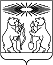 О внесении изменений в постановление администрации Северо-Енисейского района «Об утверждении муниципальной программы «Развитие физической культуры, спорта и молодежной политики»В целях корректировки и уточнения финансирования муниципальной программы «Развитие физической культуры, спорта и молодежной политики», утвержденной постановлением администрации Северо-Енисейского района от 29.10.2013 № 563-п, в соответствии со статьями 14, 15 Федерального закона от 06.10.2003 года № 131-ФЗ «Об общих принципах организации местного самоуправления в Российской федерации», постановлением администрации Северо-Енисейского района от 29.07.2013 № 364-п «Об утверждении порядка принятия решений о разработке муниципальных программ Северо-Енисейского района, их формировании и реализации», распоряжением администрации Северо-Енисейского района от 30.07.2013 № 650-ос «Об утверждении перечня муниципальных программ муниципального образования Северо-Енисейский район», руководствуясь статьей 34 Устава Северо-Енисейского района ПОСТАНОВЛЯЮ:1.Внести в постановление администрации Северо-Енисейского района от 29.10.2013 № 563-п «Об утверждении муниципальной программы «Развитие физической культуры, спорта и молодежной политики» (в редакции постановлений администрации Северо-Енисейского района от 18.11.2013 № 639-п; от 30.01.2014 № 36-п; от 27.02.2014 № 72-п; от 25.04.2014 № 151-п; от 08.05.2014г. № 169-п; от 03.06.2014 №234-п; от 07.07.2014 №299-п; от 18.08.2014 №391-п; от 09.09.2014 №438-п; от 02.10.2014 № 482 – п; от 13.11.2014 №556-п; от 01.12.2014 №593-п; от 22.12.2014 №662-п; от 24.12.2014 №676-п; от 18.02.2015 №43-п; от 15.05.2015 № 158-п; от 24.06.2015 № 309 – п; от 13.07.2015 № 384 –п; от 23.07.2015 № 423 – п; от 27.08.2015 № 511 – п; от 28.09.2015 № 597 – п.; от 13.11.2015 № 684 – п; от 1811.2015 №703 – п; от 08.12.2015 № 784 – п; от17.12.2015 № 823 – п; от 01.02.2016 № 32 – п; от 25.02.2016 № 72 – п; от 06.04.2016 № - 173 – п; от 27.04.2016 № 227 – п; от 25.05.2016 № 312-п; от 10.06.2016 № 368 – п; от 30.06.2016 № 428 – п; от 28.07.2016 № 509 – п; от 02.09.2016 № 591-п; от 07.10.2016 № 681 – п; от 14.12.2016 № 863 – п; от 28.12.2016 № 914 – п; от 07.02.2017 № 42 – п; от 30.03.2017 № 112-п; от 04.05.2017 № 162 – п; от19.05.2017 № 186 – п; от 14.06.2017 № 232-п; от 05.07.2017 № 262-п; от 20.07.2017 №297-П, от 08.08.2017 № 314-п, от 21.09.2017 №360-п, от 13.10.2017 №398-П, от 01.11.2017г №419-П, от 05.12.2017г № 461-п, от 15.12.2017 г № 487-п, от 25.12.2017 № 503-п, от 25.12.2017 № 504-п, от 19.01.2018 № 21-п, от 29.01.2018 № 38-п, от 06.03.2018 № 74-п, от 22.03.2018 № 86-п, от 17.04.2018 № 120-п, от 04.05.2018 № 143-п)(далее – постановление) следующие изменения:В паспорте муниципальной программы «Развитие физической культуры, спорта и молодежной политики» (далее – муниципальная программа), являющейся Приложением к постановлению, строку «Информация по ресурсному обеспечению муниципальной программы, (в том числе по годам реализации программы» изложить в следующей редакции:2) Приложение № 1 к муниципальной программе изложить в новой редакции согласно приложению № 1 к настоящему постановлению;3) Приложение № 2 к муниципальной программе изложить в новой редакции согласно приложению № 2 к настоящему постановлению;4) Приложение № 3 к муниципальной программе изложить в новой редакции согласно приложению № 3 к настоящему постановлению;5) Приложение № 4 к муниципальной программе изложить в новой редакции согласно приложению № 4 к настоящему постановлению;6) Приложение № 1 к подпрограмме 1 изложить в новой редакции согласно приложению № 5 к настоящему постановлению;7) Приложение № 2 к подпрограмме 1 изложить в новой редакции согласно приложению № 6 к настоящему постановлению;8) Приложение № 2 к подпрограмме 2 изложить в новой редакции согласно приложению № 7 к настоящему постановлению;9) Приложение № 2 к подпрограмме 5 изложить в новой редакции согласно приложению № 8 к настоящему постановлению;2. Опубликовать настоящее постановление в газете «Северо-Енисейский Вестник» и на официальном сайте муниципального образования Северо-Енисейский район www.admse.ru.3. Настоящее постановление вступает в силу со дня, следующего за днем его официального опубликования.Временно исполняющий полномочияГлавы Северо-Енисейского  района,первый заместитель главы района						А.Н.РябцевПриложение № 1к постановлению администрации Северо-Енисейского районаот  18.05.2018 № 153-п(Новая редакция Приложения № 1к муниципальной программе «Развитие физической культуры, спорта и молодежной политики»утвержденной постановлением администрацииСеверо-Енисейского района от 29.10.2013 № 563 -п)Перечень целевых показателей и показателей результативности программыПриложение № 2к постановлению администрации Северо-Енисейского районаот  18.05.2018 № 153-п(Новая редакция Приложения № 2 к муниципальной программе «Развитие физической культуры, спорта и молодежной политики»утвержденной постановлением администрацииСеверо-Енисейского района от 29.10.2013 № 563 -п)Информация о ресурсном обеспечении муниципальной программы Северо-Енисейского районаПриложение № 3к постановлению администрации Северо-Енисейского районаот  18.05.2018 № 153-п(Новая редакция Приложения № 3к муниципальной программе «Развитие физической культуры, спорта и молодежной политики»утвержденной постановлением администрации Северо-Енисейского района от 29.10.2013 № 563 -п)Информацияоб источниках финансирования подпрограмм, отдельных мероприятий муниципальной программы Северо-Енисейского районаПриложение № 4к постановлению администрации Северо-Енисейского районаот  18.05.2018 № 153-п(Новая редакция Приложения № 4к муниципальной программе «Развитие физической культуры, спорта и молодежной политики»утвержденной постановлением администрации Северо-Енисейского района от 29.10.2013 № 563 -п)Информация о сводных показателях муниципальных заданийПриложение № 5к постановлению администрации Северо-Енисейского районаот  18.05.2018 № 153-п(Новая редакция Приложения № 1к подпрограмме 1 «Развитие массовой физической культуры и спорта»)Перечень и значения показателей результативности подпрограммыПриложение № 6к постановлению администрации Северо-Енисейского районаот  18.05.2018 № 153-п(Новая редакция Приложения № 2к подпрограмме 1 «Развитие массовой физической культуры и спорта»)Перечень мероприятий подпрограммы с указанием объема средств на их реализацию и ожидаемых результатовПриложение № 7к постановлению администрации Северо-Енисейского районаот  18.05.2018 № 153-п(Новая редакция Приложения № 2к подпрограмме 2«Развитие молодежной политики в районе»Перечень мероприятий подпрограммы 2 с указанием объема средств на их реализацию и ожидаемых результатовПриложение № 8к постановлению администрации Северо-Енисейского районаот  18.05.2018 № 153-п(Новая редакция Приложения № 2к подпрограмме 5«Обеспечение реализациимуниципальной программы и прочиемероприятия»Перечень мероприятий подпрограммы с указанием объема средств на их реализацию и ожидаемых результатовАДМИНИСТРАЦИЯ СЕВЕРО-ЕНИСЕЙСКОГО РАЙОНАПОСТАНОВЛЕНИЕАДМИНИСТРАЦИЯ СЕВЕРО-ЕНИСЕЙСКОГО РАЙОНАПОСТАНОВЛЕНИЕ«18» мая 2018 г.№  153-пгп Северо-Енисейскийгп Северо-ЕнисейскийИнформация по ресурсному обеспечению муниципальной программы(в том числе по годам реализации программы) )   № п/пЦель, показатели результативностиЕдиница измеренияИсточник информации№ п/пЦель, показатели результативностиЕдиница измеренияИсточник информации2017 год2018 год2019 год2020 год12345678Цель подпрограммы1: Обеспечение развития массовой физической культуры на территории Северо-Енисейского районаЦель подпрограммы1: Обеспечение развития массовой физической культуры на территории Северо-Енисейского районаЦель подпрограммы1: Обеспечение развития массовой физической культуры на территории Северо-Енисейского районаЦель подпрограммы1: Обеспечение развития массовой физической культуры на территории Северо-Енисейского районаЦель подпрограммы1: Обеспечение развития массовой физической культуры на территории Северо-Енисейского районаЦель подпрограммы1: Обеспечение развития массовой физической культуры на территории Северо-Енисейского районаЦель подпрограммы1: Обеспечение развития массовой физической культуры на территории Северо-Енисейского районаЦель подпрограммы1: Обеспечение развития массовой физической культуры на территории Северо-Енисейского районаЗадача №1. Развитие устойчивой потребности всех категорий населения к здоровому образу жизни, формирование мотивации к регулярным занятиям физической культурой и спортом посредством проведения, участия в районных физкультурно-спортивных мероприятиях на территории Северо-Енисейского района и участия в официальных физкультурных, спортивных мероприятиях Красноярского краяЗадача №1. Развитие устойчивой потребности всех категорий населения к здоровому образу жизни, формирование мотивации к регулярным занятиям физической культурой и спортом посредством проведения, участия в районных физкультурно-спортивных мероприятиях на территории Северо-Енисейского района и участия в официальных физкультурных, спортивных мероприятиях Красноярского краяЗадача №1. Развитие устойчивой потребности всех категорий населения к здоровому образу жизни, формирование мотивации к регулярным занятиям физической культурой и спортом посредством проведения, участия в районных физкультурно-спортивных мероприятиях на территории Северо-Енисейского района и участия в официальных физкультурных, спортивных мероприятиях Красноярского краяЗадача №1. Развитие устойчивой потребности всех категорий населения к здоровому образу жизни, формирование мотивации к регулярным занятиям физической культурой и спортом посредством проведения, участия в районных физкультурно-спортивных мероприятиях на территории Северо-Енисейского района и участия в официальных физкультурных, спортивных мероприятиях Красноярского краяЗадача №1. Развитие устойчивой потребности всех категорий населения к здоровому образу жизни, формирование мотивации к регулярным занятиям физической культурой и спортом посредством проведения, участия в районных физкультурно-спортивных мероприятиях на территории Северо-Енисейского района и участия в официальных физкультурных, спортивных мероприятиях Красноярского краяЗадача №1. Развитие устойчивой потребности всех категорий населения к здоровому образу жизни, формирование мотивации к регулярным занятиям физической культурой и спортом посредством проведения, участия в районных физкультурно-спортивных мероприятиях на территории Северо-Енисейского района и участия в официальных физкультурных, спортивных мероприятиях Красноярского краяЗадача №1. Развитие устойчивой потребности всех категорий населения к здоровому образу жизни, формирование мотивации к регулярным занятиям физической культурой и спортом посредством проведения, участия в районных физкультурно-спортивных мероприятиях на территории Северо-Енисейского района и участия в официальных физкультурных, спортивных мероприятиях Красноярского краяЗадача №1. Развитие устойчивой потребности всех категорий населения к здоровому образу жизни, формирование мотивации к регулярным занятиям физической культурой и спортом посредством проведения, участия в районных физкультурно-спортивных мероприятиях на территории Северо-Енисейского района и участия в официальных физкультурных, спортивных мероприятиях Красноярского края1.Доля граждан Северо-Енисейского района, систематически занимающихся физической культурой и спортом, от общей численности населения района%отчетность29,472929,529,52.Количество участников официальных физкультурных мероприятий и спортивных соревнований, проводимых на территории Северо-Енисейского района, согласно календарному плану физкультурно-спортивных мероприятий Северо-Енисейского районаЧел.Статистический отчет 1 - ФК27992 900300032003.Количество участников официальных физкультурных мероприятий и спортивных соревнований, Красноярского края, согласно официальному календарному плану физкультурных и спортивных мероприятий Красноярского краяСтатистический отчет 1 - ФК100879093Задача №2 привлечение молодежи и взрослого населения района к систематическим занятиям спортом, через организацию работы спортивных клубов по месту жительства гражданЗадача №2 привлечение молодежи и взрослого населения района к систематическим занятиям спортом, через организацию работы спортивных клубов по месту жительства гражданЗадача №2 привлечение молодежи и взрослого населения района к систематическим занятиям спортом, через организацию работы спортивных клубов по месту жительства гражданЗадача №2 привлечение молодежи и взрослого населения района к систематическим занятиям спортом, через организацию работы спортивных клубов по месту жительства гражданЗадача №2 привлечение молодежи и взрослого населения района к систематическим занятиям спортом, через организацию работы спортивных клубов по месту жительства гражданЗадача №2 привлечение молодежи и взрослого населения района к систематическим занятиям спортом, через организацию работы спортивных клубов по месту жительства гражданЗадача №2 привлечение молодежи и взрослого населения района к систематическим занятиям спортом, через организацию работы спортивных клубов по месту жительства гражданЗадача №2 привлечение молодежи и взрослого населения района к систематическим занятиям спортом, через организацию работы спортивных клубов по месту жительства граждан1.Количество молодежи и взрослого населения района систематически занимающегося физической культурой и спортом в спортивных клубах по месту жительства гражданЧел.Ведомственная отчетность3453703803802.Доля населения Северо-Енисейского района, систематически занимающегося физической культурой и спортом от населения района%Отчетность29,472929,529,5Задача №3 Развитие адаптивной физической культуры в Северо-Енисейском районеЗадача №3 Развитие адаптивной физической культуры в Северо-Енисейском районеЗадача №3 Развитие адаптивной физической культуры в Северо-Енисейском районеЗадача №3 Развитие адаптивной физической культуры в Северо-Енисейском районеЗадача №3 Развитие адаптивной физической культуры в Северо-Енисейском районеЗадача №3 Развитие адаптивной физической культуры в Северо-Енисейском районеЗадача №3 Развитие адаптивной физической культуры в Северо-Енисейском районеЗадача №3 Развитие адаптивной физической культуры в Северо-Енисейском районе1.Количество участников физкультурно-спортивных мероприятий Северо-Енисейского района для маломобильной категории населенияЧел.Расчетный11121212Задача №4 Развитие и совершенствование инфраструктуры физической культуры и спорта в Северо-Енисейском районеЗадача №4 Развитие и совершенствование инфраструктуры физической культуры и спорта в Северо-Енисейском районеЗадача №4 Развитие и совершенствование инфраструктуры физической культуры и спорта в Северо-Енисейском районеЗадача №4 Развитие и совершенствование инфраструктуры физической культуры и спорта в Северо-Енисейском районеЗадача №4 Развитие и совершенствование инфраструктуры физической культуры и спорта в Северо-Енисейском районеЗадача №4 Развитие и совершенствование инфраструктуры физической культуры и спорта в Северо-Енисейском районеЗадача №4 Развитие и совершенствование инфраструктуры физической культуры и спорта в Северо-Енисейском районеЗадача №4 Развитие и совершенствование инфраструктуры физической культуры и спорта в Северо-Енисейском районе1.Обеспеченность спортивными сооружениями в Северо-Енисейском районе Ед.Отчетность45454545Задача № 5. Создание благоприятных условий для оздоровления населения Северо-Енисейского района, развитие массовой физической культуры и спорта, привлечение широких масс населения к занятиям физической культурой и спортомЗадача № 5. Создание благоприятных условий для оздоровления населения Северо-Енисейского района, развитие массовой физической культуры и спорта, привлечение широких масс населения к занятиям физической культурой и спортомЗадача № 5. Создание благоприятных условий для оздоровления населения Северо-Енисейского района, развитие массовой физической культуры и спорта, привлечение широких масс населения к занятиям физической культурой и спортомЗадача № 5. Создание благоприятных условий для оздоровления населения Северо-Енисейского района, развитие массовой физической культуры и спорта, привлечение широких масс населения к занятиям физической культурой и спортомЗадача № 5. Создание благоприятных условий для оздоровления населения Северо-Енисейского района, развитие массовой физической культуры и спорта, привлечение широких масс населения к занятиям физической культурой и спортомЗадача № 5. Создание благоприятных условий для оздоровления населения Северо-Енисейского района, развитие массовой физической культуры и спорта, привлечение широких масс населения к занятиям физической культурой и спортомЗадача № 5. Создание благоприятных условий для оздоровления населения Северо-Енисейского района, развитие массовой физической культуры и спорта, привлечение широких масс населения к занятиям физической культурой и спортомЗадача № 5. Создание благоприятных условий для оздоровления населения Северо-Енисейского района, развитие массовой физической культуры и спорта, привлечение широких масс населения к занятиям физической культурой и спортом1.Количество населения систематически занимающегося физической культурой и спортом на спортивных объектах Северо-Енисейского района, бассейн «Аяхта» Северо-Енисейского района, МКУ СК «Нерика» Северо-Енисейского района чел.Расчетный93395010001050Цель подпрограммы 2: Создание условий для успешной социализации и эффективной самореализации молодежи Северо-Енисейского районаЦель подпрограммы 2: Создание условий для успешной социализации и эффективной самореализации молодежи Северо-Енисейского районаЦель подпрограммы 2: Создание условий для успешной социализации и эффективной самореализации молодежи Северо-Енисейского районаЦель подпрограммы 2: Создание условий для успешной социализации и эффективной самореализации молодежи Северо-Енисейского районаЦель подпрограммы 2: Создание условий для успешной социализации и эффективной самореализации молодежи Северо-Енисейского районаЦель подпрограммы 2: Создание условий для успешной социализации и эффективной самореализации молодежи Северо-Енисейского районаЦель подпрограммы 2: Создание условий для успешной социализации и эффективной самореализации молодежи Северо-Енисейского районаЦель подпрограммы 2: Создание условий для успешной социализации и эффективной самореализации молодежи Северо-Енисейского районаЦель подпрограммы 2: Создание условий для успешной социализации и эффективной самореализации молодежи Северо-Енисейского районаЦель подпрограммы 2: Создание условий для успешной социализации и эффективной самореализации молодежи Северо-Енисейского районаЦель подпрограммы 2: Создание условий для успешной социализации и эффективной самореализации молодежи Северо-Енисейского районаЦель подпрограммы 2: Создание условий для успешной социализации и эффективной самореализации молодежи Северо-Енисейского районаЦель подпрограммы 2: Создание условий для успешной социализации и эффективной самореализации молодежи Северо-Енисейского районаЦель подпрограммы 2: Создание условий для успешной социализации и эффективной самореализации молодежи Северо-Енисейского районаЦель подпрограммы 2: Создание условий для успешной социализации и эффективной самореализации молодежи Северо-Енисейского районаЦель подпрограммы 2: Создание условий для успешной социализации и эффективной самореализации молодежи Северо-Енисейского районаЦель подпрограммы 2: Создание условий для успешной социализации и эффективной самореализации молодежи Северо-Енисейского районаЦель подпрограммы 2: Создание условий для успешной социализации и эффективной самореализации молодежи Северо-Енисейского районаЦель подпрограммы 2: Создание условий для успешной социализации и эффективной самореализации молодежи Северо-Енисейского районаЦель подпрограммы 2: Создание условий для успешной социализации и эффективной самореализации молодежи Северо-Енисейского районаЦель подпрограммы 2: Создание условий для успешной социализации и эффективной самореализации молодежи Северо-Енисейского районаЦель подпрограммы 2: Создание условий для успешной социализации и эффективной самореализации молодежи Северо-Енисейского района111Количество проведенных мероприятийшт.шт.шт.отчетностьотчетностьотчетностьотчетность44444444444222Количество участников чел.чел.чел.отчетностьотчетностьотчетностьотчетность101310131013840840840840840840840840Задача 2 Создание условий для дальнейшего развития и совершенствования системы патриотического воспитания молодежиЗадача 2 Создание условий для дальнейшего развития и совершенствования системы патриотического воспитания молодежиЗадача 2 Создание условий для дальнейшего развития и совершенствования системы патриотического воспитания молодежиЗадача 2 Создание условий для дальнейшего развития и совершенствования системы патриотического воспитания молодежиЗадача 2 Создание условий для дальнейшего развития и совершенствования системы патриотического воспитания молодежиЗадача 2 Создание условий для дальнейшего развития и совершенствования системы патриотического воспитания молодежиЗадача 2 Создание условий для дальнейшего развития и совершенствования системы патриотического воспитания молодежиЗадача 2 Создание условий для дальнейшего развития и совершенствования системы патриотического воспитания молодежиЗадача 2 Создание условий для дальнейшего развития и совершенствования системы патриотического воспитания молодежиЗадача 2 Создание условий для дальнейшего развития и совершенствования системы патриотического воспитания молодежиЗадача 2 Создание условий для дальнейшего развития и совершенствования системы патриотического воспитания молодежиЗадача 2 Создание условий для дальнейшего развития и совершенствования системы патриотического воспитания молодежиЗадача 2 Создание условий для дальнейшего развития и совершенствования системы патриотического воспитания молодежиЗадача 2 Создание условий для дальнейшего развития и совершенствования системы патриотического воспитания молодежиЗадача 2 Создание условий для дальнейшего развития и совершенствования системы патриотического воспитания молодежиЗадача 2 Создание условий для дальнейшего развития и совершенствования системы патриотического воспитания молодежиЗадача 2 Создание условий для дальнейшего развития и совершенствования системы патриотического воспитания молодежиЗадача 2 Создание условий для дальнейшего развития и совершенствования системы патриотического воспитания молодежиЗадача 2 Создание условий для дальнейшего развития и совершенствования системы патриотического воспитания молодежиЗадача 2 Создание условий для дальнейшего развития и совершенствования системы патриотического воспитания молодежиЗадача 2 Создание условий для дальнейшего развития и совершенствования системы патриотического воспитания молодежиЗадача 2 Создание условий для дальнейшего развития и совершенствования системы патриотического воспитания молодежи111Количество проведенных мероприятийшт.шт.шт.отчетностьотчетностьотчетностьотчетность33333333333222Количество участников чел.чел.чел.отчетностьотчетностьотчетностьотчетность979979979900900900900900900900900Задача 3 Создание условий для выявления, поддержки и развития талантливой и инициативной молодежиЗадача 3 Создание условий для выявления, поддержки и развития талантливой и инициативной молодежиЗадача 3 Создание условий для выявления, поддержки и развития талантливой и инициативной молодежиЗадача 3 Создание условий для выявления, поддержки и развития талантливой и инициативной молодежиЗадача 3 Создание условий для выявления, поддержки и развития талантливой и инициативной молодежиЗадача 3 Создание условий для выявления, поддержки и развития талантливой и инициативной молодежиЗадача 3 Создание условий для выявления, поддержки и развития талантливой и инициативной молодежиЗадача 3 Создание условий для выявления, поддержки и развития талантливой и инициативной молодежиЗадача 3 Создание условий для выявления, поддержки и развития талантливой и инициативной молодежиЗадача 3 Создание условий для выявления, поддержки и развития талантливой и инициативной молодежиЗадача 3 Создание условий для выявления, поддержки и развития талантливой и инициативной молодежиЗадача 3 Создание условий для выявления, поддержки и развития талантливой и инициативной молодежиЗадача 3 Создание условий для выявления, поддержки и развития талантливой и инициативной молодежиЗадача 3 Создание условий для выявления, поддержки и развития талантливой и инициативной молодежиЗадача 3 Создание условий для выявления, поддержки и развития талантливой и инициативной молодежиЗадача 3 Создание условий для выявления, поддержки и развития талантливой и инициативной молодежиЗадача 3 Создание условий для выявления, поддержки и развития талантливой и инициативной молодежиЗадача 3 Создание условий для выявления, поддержки и развития талантливой и инициативной молодежиЗадача 3 Создание условий для выявления, поддержки и развития талантливой и инициативной молодежиЗадача 3 Создание условий для выявления, поддержки и развития талантливой и инициативной молодежиЗадача 3 Создание условий для выявления, поддержки и развития талантливой и инициативной молодежиЗадача 3 Создание условий для выявления, поддержки и развития талантливой и инициативной молодежи111Количество проведенных мероприятийшт.шт.шт.отчетностьотчетностьотчетностьотчетность44444444444222Количество участников чел.чел.чел.отчетностьотчетностьотчетностьотчетность534534534550550550550550550550550Цель подпрограммы 3: Предоставление государственной поддержки молодым семьям, признанных в установленном порядке, нуждающимися в улучшении жилищных условийЦель подпрограммы 3: Предоставление государственной поддержки молодым семьям, признанных в установленном порядке, нуждающимися в улучшении жилищных условийЦель подпрограммы 3: Предоставление государственной поддержки молодым семьям, признанных в установленном порядке, нуждающимися в улучшении жилищных условийЦель подпрограммы 3: Предоставление государственной поддержки молодым семьям, признанных в установленном порядке, нуждающимися в улучшении жилищных условийЦель подпрограммы 3: Предоставление государственной поддержки молодым семьям, признанных в установленном порядке, нуждающимися в улучшении жилищных условийЦель подпрограммы 3: Предоставление государственной поддержки молодым семьям, признанных в установленном порядке, нуждающимися в улучшении жилищных условийЦель подпрограммы 3: Предоставление государственной поддержки молодым семьям, признанных в установленном порядке, нуждающимися в улучшении жилищных условийЦель подпрограммы 3: Предоставление государственной поддержки молодым семьям, признанных в установленном порядке, нуждающимися в улучшении жилищных условийЦель подпрограммы 3: Предоставление государственной поддержки молодым семьям, признанных в установленном порядке, нуждающимися в улучшении жилищных условийЦель подпрограммы 3: Предоставление государственной поддержки молодым семьям, признанных в установленном порядке, нуждающимися в улучшении жилищных условийЦель подпрограммы 3: Предоставление государственной поддержки молодым семьям, признанных в установленном порядке, нуждающимися в улучшении жилищных условийЦель подпрограммы 3: Предоставление государственной поддержки молодым семьям, признанных в установленном порядке, нуждающимися в улучшении жилищных условийЦель подпрограммы 3: Предоставление государственной поддержки молодым семьям, признанных в установленном порядке, нуждающимися в улучшении жилищных условийЦель подпрограммы 3: Предоставление государственной поддержки молодым семьям, признанных в установленном порядке, нуждающимися в улучшении жилищных условийЦель подпрограммы 3: Предоставление государственной поддержки молодым семьям, признанных в установленном порядке, нуждающимися в улучшении жилищных условийЦель подпрограммы 3: Предоставление государственной поддержки молодым семьям, признанных в установленном порядке, нуждающимися в улучшении жилищных условийЦель подпрограммы 3: Предоставление государственной поддержки молодым семьям, признанных в установленном порядке, нуждающимися в улучшении жилищных условийЦель подпрограммы 3: Предоставление государственной поддержки молодым семьям, признанных в установленном порядке, нуждающимися в улучшении жилищных условийЦель подпрограммы 3: Предоставление государственной поддержки молодым семьям, признанных в установленном порядке, нуждающимися в улучшении жилищных условийЦель подпрограммы 3: Предоставление государственной поддержки молодым семьям, признанных в установленном порядке, нуждающимися в улучшении жилищных условийЦель подпрограммы 3: Предоставление государственной поддержки молодым семьям, признанных в установленном порядке, нуждающимися в улучшении жилищных условийЦель подпрограммы 3: Предоставление государственной поддержки молодым семьям, признанных в установленном порядке, нуждающимися в улучшении жилищных условийЗадача 1 Предоставление молодым семьям – участникам подпрограммы социальных выплат, на приобретение жилья или строительство индивидуального жилого домаЗадача 1 Предоставление молодым семьям – участникам подпрограммы социальных выплат, на приобретение жилья или строительство индивидуального жилого домаЗадача 1 Предоставление молодым семьям – участникам подпрограммы социальных выплат, на приобретение жилья или строительство индивидуального жилого домаЗадача 1 Предоставление молодым семьям – участникам подпрограммы социальных выплат, на приобретение жилья или строительство индивидуального жилого домаЗадача 1 Предоставление молодым семьям – участникам подпрограммы социальных выплат, на приобретение жилья или строительство индивидуального жилого домаЗадача 1 Предоставление молодым семьям – участникам подпрограммы социальных выплат, на приобретение жилья или строительство индивидуального жилого домаЗадача 1 Предоставление молодым семьям – участникам подпрограммы социальных выплат, на приобретение жилья или строительство индивидуального жилого домаЗадача 1 Предоставление молодым семьям – участникам подпрограммы социальных выплат, на приобретение жилья или строительство индивидуального жилого домаЗадача 1 Предоставление молодым семьям – участникам подпрограммы социальных выплат, на приобретение жилья или строительство индивидуального жилого домаЗадача 1 Предоставление молодым семьям – участникам подпрограммы социальных выплат, на приобретение жилья или строительство индивидуального жилого домаЗадача 1 Предоставление молодым семьям – участникам подпрограммы социальных выплат, на приобретение жилья или строительство индивидуального жилого домаЗадача 1 Предоставление молодым семьям – участникам подпрограммы социальных выплат, на приобретение жилья или строительство индивидуального жилого домаЗадача 1 Предоставление молодым семьям – участникам подпрограммы социальных выплат, на приобретение жилья или строительство индивидуального жилого домаЗадача 1 Предоставление молодым семьям – участникам подпрограммы социальных выплат, на приобретение жилья или строительство индивидуального жилого домаЗадача 1 Предоставление молодым семьям – участникам подпрограммы социальных выплат, на приобретение жилья или строительство индивидуального жилого домаЗадача 1 Предоставление молодым семьям – участникам подпрограммы социальных выплат, на приобретение жилья или строительство индивидуального жилого домаЗадача 1 Предоставление молодым семьям – участникам подпрограммы социальных выплат, на приобретение жилья или строительство индивидуального жилого домаЗадача 1 Предоставление молодым семьям – участникам подпрограммы социальных выплат, на приобретение жилья или строительство индивидуального жилого домаЗадача 1 Предоставление молодым семьям – участникам подпрограммы социальных выплат, на приобретение жилья или строительство индивидуального жилого домаЗадача 1 Предоставление молодым семьям – участникам подпрограммы социальных выплат, на приобретение жилья или строительство индивидуального жилого домаЗадача 1 Предоставление молодым семьям – участникам подпрограммы социальных выплат, на приобретение жилья или строительство индивидуального жилого домаЗадача 1 Предоставление молодым семьям – участникам подпрограммы социальных выплат, на приобретение жилья или строительство индивидуального жилого дома11Доля молодых семей, улучшивших жилищные условия за счет полученной социальной выплаты, к общему количеству молодых семей, состоящих на учете нуждающихся в улучшении жилищных условий за весь период действия подпрограммыДоля молодых семей, улучшивших жилищные условия за счет полученной социальной выплаты, к общему количеству молодых семей, состоящих на учете нуждающихся в улучшении жилищных условий за весь период действия подпрограммыДоля молодых семей, улучшивших жилищные условия за счет полученной социальной выплаты, к общему количеству молодых семей, состоящих на учете нуждающихся в улучшении жилищных условий за весь период действия подпрограммы%%%Ведомственная отчетностьВедомственная отчетность43,7543,7543,7555,8655,8655,8663,9663,9663,9672,3872,3872,3822Доля молодых семей, получивших свидетельства о выделении социальных выплат на приобретение или строительство жилья и реализовавших свое право на улучшение жилищных условий за счет средств социальной выплаты, в общем количестве молодых семей, получивших свидетельства о выделении социальной выплаты на приобретение или строительство жилья - претендентов на получение социальной выплаты в текущем году на конец планируемого периодаДоля молодых семей, получивших свидетельства о выделении социальных выплат на приобретение или строительство жилья и реализовавших свое право на улучшение жилищных условий за счет средств социальной выплаты, в общем количестве молодых семей, получивших свидетельства о выделении социальной выплаты на приобретение или строительство жилья - претендентов на получение социальной выплаты в текущем году на конец планируемого периодаДоля молодых семей, получивших свидетельства о выделении социальных выплат на приобретение или строительство жилья и реализовавших свое право на улучшение жилищных условий за счет средств социальной выплаты, в общем количестве молодых семей, получивших свидетельства о выделении социальной выплаты на приобретение или строительство жилья - претендентов на получение социальной выплаты в текущем году на конец планируемого периода%%%Ведомственная отчетностьВедомственная отчетность100100100959595959595959595Задача 2 Создание условий для привлечения молодыми семьями собственных средств, финансовых средств кредитных организаций и других организаций, предоставляющих кредиты и займы, в том числе ипотечные жилищные кредиты, для приобретения жилья или строительства индивидуального жилого домаЗадача 2 Создание условий для привлечения молодыми семьями собственных средств, финансовых средств кредитных организаций и других организаций, предоставляющих кредиты и займы, в том числе ипотечные жилищные кредиты, для приобретения жилья или строительства индивидуального жилого домаЗадача 2 Создание условий для привлечения молодыми семьями собственных средств, финансовых средств кредитных организаций и других организаций, предоставляющих кредиты и займы, в том числе ипотечные жилищные кредиты, для приобретения жилья или строительства индивидуального жилого домаЗадача 2 Создание условий для привлечения молодыми семьями собственных средств, финансовых средств кредитных организаций и других организаций, предоставляющих кредиты и займы, в том числе ипотечные жилищные кредиты, для приобретения жилья или строительства индивидуального жилого домаЗадача 2 Создание условий для привлечения молодыми семьями собственных средств, финансовых средств кредитных организаций и других организаций, предоставляющих кредиты и займы, в том числе ипотечные жилищные кредиты, для приобретения жилья или строительства индивидуального жилого домаЗадача 2 Создание условий для привлечения молодыми семьями собственных средств, финансовых средств кредитных организаций и других организаций, предоставляющих кредиты и займы, в том числе ипотечные жилищные кредиты, для приобретения жилья или строительства индивидуального жилого домаЗадача 2 Создание условий для привлечения молодыми семьями собственных средств, финансовых средств кредитных организаций и других организаций, предоставляющих кредиты и займы, в том числе ипотечные жилищные кредиты, для приобретения жилья или строительства индивидуального жилого домаЗадача 2 Создание условий для привлечения молодыми семьями собственных средств, финансовых средств кредитных организаций и других организаций, предоставляющих кредиты и займы, в том числе ипотечные жилищные кредиты, для приобретения жилья или строительства индивидуального жилого домаЗадача 2 Создание условий для привлечения молодыми семьями собственных средств, финансовых средств кредитных организаций и других организаций, предоставляющих кредиты и займы, в том числе ипотечные жилищные кредиты, для приобретения жилья или строительства индивидуального жилого домаЗадача 2 Создание условий для привлечения молодыми семьями собственных средств, финансовых средств кредитных организаций и других организаций, предоставляющих кредиты и займы, в том числе ипотечные жилищные кредиты, для приобретения жилья или строительства индивидуального жилого домаЗадача 2 Создание условий для привлечения молодыми семьями собственных средств, финансовых средств кредитных организаций и других организаций, предоставляющих кредиты и займы, в том числе ипотечные жилищные кредиты, для приобретения жилья или строительства индивидуального жилого домаЗадача 2 Создание условий для привлечения молодыми семьями собственных средств, финансовых средств кредитных организаций и других организаций, предоставляющих кредиты и займы, в том числе ипотечные жилищные кредиты, для приобретения жилья или строительства индивидуального жилого домаЗадача 2 Создание условий для привлечения молодыми семьями собственных средств, финансовых средств кредитных организаций и других организаций, предоставляющих кредиты и займы, в том числе ипотечные жилищные кредиты, для приобретения жилья или строительства индивидуального жилого домаЗадача 2 Создание условий для привлечения молодыми семьями собственных средств, финансовых средств кредитных организаций и других организаций, предоставляющих кредиты и займы, в том числе ипотечные жилищные кредиты, для приобретения жилья или строительства индивидуального жилого домаЗадача 2 Создание условий для привлечения молодыми семьями собственных средств, финансовых средств кредитных организаций и других организаций, предоставляющих кредиты и займы, в том числе ипотечные жилищные кредиты, для приобретения жилья или строительства индивидуального жилого домаЗадача 2 Создание условий для привлечения молодыми семьями собственных средств, финансовых средств кредитных организаций и других организаций, предоставляющих кредиты и займы, в том числе ипотечные жилищные кредиты, для приобретения жилья или строительства индивидуального жилого домаЗадача 2 Создание условий для привлечения молодыми семьями собственных средств, финансовых средств кредитных организаций и других организаций, предоставляющих кредиты и займы, в том числе ипотечные жилищные кредиты, для приобретения жилья или строительства индивидуального жилого домаЗадача 2 Создание условий для привлечения молодыми семьями собственных средств, финансовых средств кредитных организаций и других организаций, предоставляющих кредиты и займы, в том числе ипотечные жилищные кредиты, для приобретения жилья или строительства индивидуального жилого домаЗадача 2 Создание условий для привлечения молодыми семьями собственных средств, финансовых средств кредитных организаций и других организаций, предоставляющих кредиты и займы, в том числе ипотечные жилищные кредиты, для приобретения жилья или строительства индивидуального жилого домаЗадача 2 Создание условий для привлечения молодыми семьями собственных средств, финансовых средств кредитных организаций и других организаций, предоставляющих кредиты и займы, в том числе ипотечные жилищные кредиты, для приобретения жилья или строительства индивидуального жилого домаЗадача 2 Создание условий для привлечения молодыми семьями собственных средств, финансовых средств кредитных организаций и других организаций, предоставляющих кредиты и займы, в том числе ипотечные жилищные кредиты, для приобретения жилья или строительства индивидуального жилого домаЗадача 2 Создание условий для привлечения молодыми семьями собственных средств, финансовых средств кредитных организаций и других организаций, предоставляющих кредиты и займы, в том числе ипотечные жилищные кредиты, для приобретения жилья или строительства индивидуального жилого дома11Доля молодых семей, получивших свидетельства о выделении социальных выплат на приобретение или строительство жилья и реализовавших свое право, привлекших дополнительные денежные средства, к общему количеству молодых семей, получивших свидетельства и реализовавших свое правоДоля молодых семей, получивших свидетельства о выделении социальных выплат на приобретение или строительство жилья и реализовавших свое право, привлекших дополнительные денежные средства, к общему количеству молодых семей, получивших свидетельства и реализовавших свое правоДоля молодых семей, получивших свидетельства о выделении социальных выплат на приобретение или строительство жилья и реализовавших свое право, привлекших дополнительные денежные средства, к общему количеству молодых семей, получивших свидетельства и реализовавших свое право%%%Ведомственная отчетностьВедомственная отчетность10010010040404040404040404022Количество молодых семей, получивших социальную выплатуКоличество молодых семей, получивших социальную выплатуКоличество молодых семей, получивших социальную выплату  ед.  ед.  ед.Ведомственная отчетностьВедомственная отчетность99999999999933Количество молодых семей, получивших свидетельства о выделении социальных выплат на приобретение или строительство жилья и реализовавших свое право на улучшение жилищных условий за счет средств социальной выплаты, привлекших дополнительные денежные средстваКоличество молодых семей, получивших свидетельства о выделении социальных выплат на приобретение или строительство жилья и реализовавших свое право на улучшение жилищных условий за счет средств социальной выплаты, привлекших дополнительные денежные средстваКоличество молодых семей, получивших свидетельства о выделении социальных выплат на приобретение или строительство жилья и реализовавших свое право на улучшение жилищных условий за счет средств социальной выплаты, привлекших дополнительные денежные средстваед.ед.ед.Ведомственная отчетностьВедомственная отчетность999777777777Цель подпрограммы 5: Создание условий для эффективного, ответственного и прозрачного управления финансовыми ресурсами в рамках выполнения установленных функций и полномочий.Цель подпрограммы 5: Создание условий для эффективного, ответственного и прозрачного управления финансовыми ресурсами в рамках выполнения установленных функций и полномочий.Цель подпрограммы 5: Создание условий для эффективного, ответственного и прозрачного управления финансовыми ресурсами в рамках выполнения установленных функций и полномочий.Цель подпрограммы 5: Создание условий для эффективного, ответственного и прозрачного управления финансовыми ресурсами в рамках выполнения установленных функций и полномочий.Цель подпрограммы 5: Создание условий для эффективного, ответственного и прозрачного управления финансовыми ресурсами в рамках выполнения установленных функций и полномочий.Цель подпрограммы 5: Создание условий для эффективного, ответственного и прозрачного управления финансовыми ресурсами в рамках выполнения установленных функций и полномочий.Цель подпрограммы 5: Создание условий для эффективного, ответственного и прозрачного управления финансовыми ресурсами в рамках выполнения установленных функций и полномочий.Цель подпрограммы 5: Создание условий для эффективного, ответственного и прозрачного управления финансовыми ресурсами в рамках выполнения установленных функций и полномочий.Цель подпрограммы 5: Создание условий для эффективного, ответственного и прозрачного управления финансовыми ресурсами в рамках выполнения установленных функций и полномочий.Цель подпрограммы 5: Создание условий для эффективного, ответственного и прозрачного управления финансовыми ресурсами в рамках выполнения установленных функций и полномочий.Цель подпрограммы 5: Создание условий для эффективного, ответственного и прозрачного управления финансовыми ресурсами в рамках выполнения установленных функций и полномочий.Цель подпрограммы 5: Создание условий для эффективного, ответственного и прозрачного управления финансовыми ресурсами в рамках выполнения установленных функций и полномочий.Цель подпрограммы 5: Создание условий для эффективного, ответственного и прозрачного управления финансовыми ресурсами в рамках выполнения установленных функций и полномочий.Цель подпрограммы 5: Создание условий для эффективного, ответственного и прозрачного управления финансовыми ресурсами в рамках выполнения установленных функций и полномочий.Цель подпрограммы 5: Создание условий для эффективного, ответственного и прозрачного управления финансовыми ресурсами в рамках выполнения установленных функций и полномочий.Цель подпрограммы 5: Создание условий для эффективного, ответственного и прозрачного управления финансовыми ресурсами в рамках выполнения установленных функций и полномочий.Цель подпрограммы 5: Создание условий для эффективного, ответственного и прозрачного управления финансовыми ресурсами в рамках выполнения установленных функций и полномочий.Цель подпрограммы 5: Создание условий для эффективного, ответственного и прозрачного управления финансовыми ресурсами в рамках выполнения установленных функций и полномочий.Цель подпрограммы 5: Создание условий для эффективного, ответственного и прозрачного управления финансовыми ресурсами в рамках выполнения установленных функций и полномочий.Цель подпрограммы 5: Создание условий для эффективного, ответственного и прозрачного управления финансовыми ресурсами в рамках выполнения установленных функций и полномочий.Цель подпрограммы 5: Создание условий для эффективного, ответственного и прозрачного управления финансовыми ресурсами в рамках выполнения установленных функций и полномочий.Цель подпрограммы 5: Создание условий для эффективного, ответственного и прозрачного управления финансовыми ресурсами в рамках выполнения установленных функций и полномочий.Задача 1 Обеспечение деятельности и выполнение функций отдела по физической культуре, спорту и молодежной политике администрации Северо-Енисейского района по выработке и реализации муниципальной политики и нормативно-правовому регулированию в сфере физической культуры, спорта, а также по управлению муниципальным имуществом в сфере физической культуры и спортаЗадача 1 Обеспечение деятельности и выполнение функций отдела по физической культуре, спорту и молодежной политике администрации Северо-Енисейского района по выработке и реализации муниципальной политики и нормативно-правовому регулированию в сфере физической культуры, спорта, а также по управлению муниципальным имуществом в сфере физической культуры и спортаЗадача 1 Обеспечение деятельности и выполнение функций отдела по физической культуре, спорту и молодежной политике администрации Северо-Енисейского района по выработке и реализации муниципальной политики и нормативно-правовому регулированию в сфере физической культуры, спорта, а также по управлению муниципальным имуществом в сфере физической культуры и спортаЗадача 1 Обеспечение деятельности и выполнение функций отдела по физической культуре, спорту и молодежной политике администрации Северо-Енисейского района по выработке и реализации муниципальной политики и нормативно-правовому регулированию в сфере физической культуры, спорта, а также по управлению муниципальным имуществом в сфере физической культуры и спортаЗадача 1 Обеспечение деятельности и выполнение функций отдела по физической культуре, спорту и молодежной политике администрации Северо-Енисейского района по выработке и реализации муниципальной политики и нормативно-правовому регулированию в сфере физической культуры, спорта, а также по управлению муниципальным имуществом в сфере физической культуры и спортаЗадача 1 Обеспечение деятельности и выполнение функций отдела по физической культуре, спорту и молодежной политике администрации Северо-Енисейского района по выработке и реализации муниципальной политики и нормативно-правовому регулированию в сфере физической культуры, спорта, а также по управлению муниципальным имуществом в сфере физической культуры и спортаЗадача 1 Обеспечение деятельности и выполнение функций отдела по физической культуре, спорту и молодежной политике администрации Северо-Енисейского района по выработке и реализации муниципальной политики и нормативно-правовому регулированию в сфере физической культуры, спорта, а также по управлению муниципальным имуществом в сфере физической культуры и спортаЗадача 1 Обеспечение деятельности и выполнение функций отдела по физической культуре, спорту и молодежной политике администрации Северо-Енисейского района по выработке и реализации муниципальной политики и нормативно-правовому регулированию в сфере физической культуры, спорта, а также по управлению муниципальным имуществом в сфере физической культуры и спортаЗадача 1 Обеспечение деятельности и выполнение функций отдела по физической культуре, спорту и молодежной политике администрации Северо-Енисейского района по выработке и реализации муниципальной политики и нормативно-правовому регулированию в сфере физической культуры, спорта, а также по управлению муниципальным имуществом в сфере физической культуры и спортаЗадача 1 Обеспечение деятельности и выполнение функций отдела по физической культуре, спорту и молодежной политике администрации Северо-Енисейского района по выработке и реализации муниципальной политики и нормативно-правовому регулированию в сфере физической культуры, спорта, а также по управлению муниципальным имуществом в сфере физической культуры и спортаЗадача 1 Обеспечение деятельности и выполнение функций отдела по физической культуре, спорту и молодежной политике администрации Северо-Енисейского района по выработке и реализации муниципальной политики и нормативно-правовому регулированию в сфере физической культуры, спорта, а также по управлению муниципальным имуществом в сфере физической культуры и спортаЗадача 1 Обеспечение деятельности и выполнение функций отдела по физической культуре, спорту и молодежной политике администрации Северо-Енисейского района по выработке и реализации муниципальной политики и нормативно-правовому регулированию в сфере физической культуры, спорта, а также по управлению муниципальным имуществом в сфере физической культуры и спортаЗадача 1 Обеспечение деятельности и выполнение функций отдела по физической культуре, спорту и молодежной политике администрации Северо-Енисейского района по выработке и реализации муниципальной политики и нормативно-правовому регулированию в сфере физической культуры, спорта, а также по управлению муниципальным имуществом в сфере физической культуры и спортаЗадача 1 Обеспечение деятельности и выполнение функций отдела по физической культуре, спорту и молодежной политике администрации Северо-Енисейского района по выработке и реализации муниципальной политики и нормативно-правовому регулированию в сфере физической культуры, спорта, а также по управлению муниципальным имуществом в сфере физической культуры и спортаЗадача 1 Обеспечение деятельности и выполнение функций отдела по физической культуре, спорту и молодежной политике администрации Северо-Енисейского района по выработке и реализации муниципальной политики и нормативно-правовому регулированию в сфере физической культуры, спорта, а также по управлению муниципальным имуществом в сфере физической культуры и спортаЗадача 1 Обеспечение деятельности и выполнение функций отдела по физической культуре, спорту и молодежной политике администрации Северо-Енисейского района по выработке и реализации муниципальной политики и нормативно-правовому регулированию в сфере физической культуры, спорта, а также по управлению муниципальным имуществом в сфере физической культуры и спортаЗадача 1 Обеспечение деятельности и выполнение функций отдела по физической культуре, спорту и молодежной политике администрации Северо-Енисейского района по выработке и реализации муниципальной политики и нормативно-правовому регулированию в сфере физической культуры, спорта, а также по управлению муниципальным имуществом в сфере физической культуры и спортаЗадача 1 Обеспечение деятельности и выполнение функций отдела по физической культуре, спорту и молодежной политике администрации Северо-Енисейского района по выработке и реализации муниципальной политики и нормативно-правовому регулированию в сфере физической культуры, спорта, а также по управлению муниципальным имуществом в сфере физической культуры и спортаЗадача 1 Обеспечение деятельности и выполнение функций отдела по физической культуре, спорту и молодежной политике администрации Северо-Енисейского района по выработке и реализации муниципальной политики и нормативно-правовому регулированию в сфере физической культуры, спорта, а также по управлению муниципальным имуществом в сфере физической культуры и спортаЗадача 1 Обеспечение деятельности и выполнение функций отдела по физической культуре, спорту и молодежной политике администрации Северо-Енисейского района по выработке и реализации муниципальной политики и нормативно-правовому регулированию в сфере физической культуры, спорта, а также по управлению муниципальным имуществом в сфере физической культуры и спортаЗадача 1 Обеспечение деятельности и выполнение функций отдела по физической культуре, спорту и молодежной политике администрации Северо-Енисейского района по выработке и реализации муниципальной политики и нормативно-правовому регулированию в сфере физической культуры, спорта, а также по управлению муниципальным имуществом в сфере физической культуры и спортаЗадача 1 Обеспечение деятельности и выполнение функций отдела по физической культуре, спорту и молодежной политике администрации Северо-Енисейского района по выработке и реализации муниципальной политики и нормативно-правовому регулированию в сфере физической культуры, спорта, а также по управлению муниципальным имуществом в сфере физической культуры и спорта1.Проведение мониторинга результатов деятельности бюджетных и казенных учреждений, подведомственных Отделу по физической культуре, спорту и молодежной политики администрации Северо-Енисейского района в отношении которых Отделу по физической культуре, спорту и молодежной политики администрации Северо-Енисейского района осуществляет функции и полномочия учредителяПроведение мониторинга результатов деятельности бюджетных и казенных учреждений, подведомственных Отделу по физической культуре, спорту и молодежной политики администрации Северо-Енисейского района в отношении которых Отделу по физической культуре, спорту и молодежной политики администрации Северо-Енисейского района осуществляет функции и полномочия учредителяПроведение мониторинга результатов деятельности бюджетных и казенных учреждений, подведомственных Отделу по физической культуре, спорту и молодежной политики администрации Северо-Енисейского района в отношении которых Отделу по физической культуре, спорту и молодежной политики администрации Северо-Енисейского района осуществляет функции и полномочия учредителяПроведение мониторинга результатов деятельности бюджетных и казенных учреждений, подведомственных Отделу по физической культуре, спорту и молодежной политики администрации Северо-Енисейского района в отношении которых Отделу по физической культуре, спорту и молодежной политики администрации Северо-Енисейского района осуществляет функции и полномочия учредителяПроведение мониторинга результатов деятельности бюджетных и казенных учреждений, подведомственных Отделу по физической культуре, спорту и молодежной политики администрации Северо-Енисейского района в отношении которых Отделу по физической культуре, спорту и молодежной политики администрации Северо-Енисейского района осуществляет функции и полномочия учредителя%%%отчетностьотчетностьотчетность959595959595959595952.Своевременность утверждения муниципальных заданий бюджетных учреждений, в отношении которых Отдел по физической культуре, спорту и молодежной политики администрации Северо-Енисейского района осуществляет функции и полномочия учредителяСвоевременность утверждения муниципальных заданий бюджетных учреждений, в отношении которых Отдел по физической культуре, спорту и молодежной политики администрации Северо-Енисейского района осуществляет функции и полномочия учредителяСвоевременность утверждения муниципальных заданий бюджетных учреждений, в отношении которых Отдел по физической культуре, спорту и молодежной политики администрации Северо-Енисейского района осуществляет функции и полномочия учредителяСвоевременность утверждения муниципальных заданий бюджетных учреждений, в отношении которых Отдел по физической культуре, спорту и молодежной политики администрации Северо-Енисейского района осуществляет функции и полномочия учредителяСвоевременность утверждения муниципальных заданий бюджетных учреждений, в отношении которых Отдел по физической культуре, спорту и молодежной политики администрации Северо-Енисейского района осуществляет функции и полномочия учредителя%%%отчетностьотчетностьотчетность959595959595959595953.Своевременность предоставления бюджетной и бухгалтерской отчетностиСвоевременность предоставления бюджетной и бухгалтерской отчетностиСвоевременность предоставления бюджетной и бухгалтерской отчетностиСвоевременность предоставления бюджетной и бухгалтерской отчетностиСвоевременность предоставления бюджетной и бухгалтерской отчетности%%%отчетностьотчетностьотчетность959595959595959595954Своевременность разработки нормативных правовых актов, договоров и соглашений, формирующих расходные обязательстваСвоевременность разработки нормативных правовых актов, договоров и соглашений, формирующих расходные обязательстваСвоевременность разработки нормативных правовых актов, договоров и соглашений, формирующих расходные обязательстваСвоевременность разработки нормативных правовых актов, договоров и соглашений, формирующих расходные обязательстваСвоевременность разработки нормативных правовых актов, договоров и соглашений, формирующих расходные обязательства%%%ОтчетностьОтчетностьОтчетность95959595959595959595Статус Наименование муниципальной программы, подпрограммыНаименование главного распорядителя бюджетных средств (далее -ГРБС)Код бюджетной классификацииКод бюджетной классификацииКод бюджетной классификацииКод бюджетной классификации2018 год2019 год2020 год2020 годИтого на периодСтатус Наименование муниципальной программы, подпрограммыНаименование главного распорядителя бюджетных средств (далее -ГРБС)ГРБСРзПрЦСРВРПланПланПлан123456789101111Муниципальная программа"Развитие физической культуры, спорта и молодежной политики"всего расходные обязательства по программе84 155 904,1277 444 729,8877 444 729,88239 045 363,88239 045 363,88Муниципальная программа"Развитие физической культуры, спорта и молодежной политики"в том числе по ГРБС:Муниципальная программа"Развитие физической культуры, спорта и молодежной политики"Администрация Северо-Енисейского района441Х7 371 253,461 955 133,181 955 133,1811 281 519,8211 281 519,82Муниципальная программа"Развитие физической культуры, спорта и молодежной политики"Отдел физической культуры, спорта и молодежной политики администрации Северо-Енисейского района459Х76 784 650,6675 489 596,7075 489 596,70227 763 844,06227 763 844,06Подпрограмма 1 Развитие массовой физической культуры и спортавсего расходные обязательства по подпрограмме52 302 791,2150 528 070,2250 528 070,22153 358 931,65153 358 931,65Подпрограмма 1 Развитие массовой физической культуры и спортав том числе по ГРБС:Подпрограмма 1 Развитие массовой физической культуры и спортаАдминистрация Северо-Енисейского района441Х973 503,860,000,00973 503,86973 503,86Подпрограмма 1 Развитие массовой физической культуры и спортаОтдел физической культуры, спорта и молодежной политики администрации Северо-Енисейского района459Х51 329 287,3550 528 070,2250 528 070,22152 385 427,79152 385 427,79Подпрограмма 2Развитие молодежной политики в районевсего расходные обязательства по подпрограмме10 851 825,4710 638 678,7810 638 678,7832 129 183,0332 129 183,03Подпрограмма 2Развитие молодежной политики в районев том числе по ГРБСПодпрограмма 2Развитие молодежной политики в районеОтдел физической культуры, спорта и молодежной политики администрации Северо-Енисейского района459Х10 851 825,4710 638 678,7810 638 678,7832 129 183,0332 129 183,03Подпрограмма 3Обеспечение жильем молодых семей в Северо-Енисейскомвсего расходные обязательства441Х6 397 749,601 955 133,181 955 133,1810 308 015,9610 308 015,96Подпрограмма 3Обеспечение жильем молодых семей в Северо-Енисейскомв том числе по ГРБСПодпрограмма 3Обеспечение жильем молодых семей в Северо-ЕнисейскомАдминистрация Северо-Енисейского района441Х6 397 749,601 955 133,181 955 133,1810 308 015,9610 308 015,96Подпрограмма 4Повышение мотивации населения к здоровому и активному образу жизнивсего расходные обязательства по подпрограмме0,000,000,000,000,00Подпрограмма 5Обеспечение реализации муниципальной программы и прочие мероприятиявсего расходные обязательства14 603 537,8414 322 847,7014 322 847,7043 249 233,2443 249 233,24Подпрограмма 5Обеспечение реализации муниципальной программы и прочие мероприятияв том числе по ГРБСПодпрограмма 5Обеспечение реализации муниципальной программы и прочие мероприятияОтдел физической культуры, спорта и молодежной политики администрации Северо-Енисейского района459Х14 603 537,8414 322 847,7014 322 847,7043 249 233,2443 249 233,24СтатусНаименование муниципальной программы, подпрограммыУровень бюджетной системы/ источники финансирования2018 год2019 год2020 годСтатусНаименование муниципальной программы, подпрограммыУровень бюджетной системы/ источники финансированияПланПланПланИтого на периодИтого на период12345677Муниципальная программаРазвитие физической культуры, спорта и молодежной политикиВсего 86 305 904,1279 644 729,8879 694 729,88245 645 363,88245 645 363,88Муниципальная программаРазвитие физической культуры, спорта и молодежной политикив том числе :Муниципальная программаРазвитие физической культуры, спорта и молодежной политикиФедеральный бюджет РФ1 807 217,810,000,001 807 217,811 807 217,81Муниципальная программаРазвитие физической культуры, спорта и молодежной политикибюджет Красноярского края5 177 598,61287 400,00287 400,005 752 398,61 5 752 398,61 Муниципальная программаРазвитие физической культуры, спорта и молодежной политикибюджет Северо—Енисейского района77 171 087,7077 157 329,8877 157 329,88 231 485 747,46231 485 747,46Муниципальная программаРазвитие физической культуры, спорта и молодежной политикивнебюджетные источники финансирования2 150 000,002 200 000,002 250 000,006 600 000,006 600 000,00Муниципальная программаРазвитие физической культуры, спорта и молодежной политикиюридические лица0,000,000,000,000,00Подпрограмма 1Развитие массовой физической культуры, спортаВсего 54 452 791,2152 728 070,2252 778 070,22159 958 931,65159 958 931,65Подпрограмма 1Развитие массовой физической культуры, спортав том числе :Подпрограмма 1Развитие массовой физической культуры, спортаФедеральный бюджет РФ0,000,000,000,000,00Подпрограмма 1Развитие массовой физической культуры, спортабюджет Красноярского края1 378 200,000,000,001 378 200,001 378 200,00Подпрограмма 1Развитие массовой физической культуры, спортабюджет Северо—Енисейского района50 924 591,2150 528 070,2250 528 070,22151 980 731,65151 980 731,65Подпрограмма 1Развитие массовой физической культуры, спортавнебюджетные источники финансирования2 150 000,002 200 000,002 250 000,006 600 000,006 600 000,00Подпрограмма 1Развитие массовой физической культуры, спортаюридические лица0,000,000,000,000,00Подпрограмма 2Развитие молодежной политики в районеВсего 10 851 825,4710 638 678,7810 638 678,7832 129 183,0332 129 183,03Подпрограмма 2Развитие молодежной политики в районев том числе :Подпрограмма 2Развитие молодежной политики в районеФедеральный бюджет РФ0,000,000,000,000,00Подпрограмма 2Развитие молодежной политики в районебюджет Красноярского края854 800,00287 400,00287 400,001 429 600,001 429 600,00Подпрограмма 2Развитие молодежной политики в районебюджет Северо—Енисейского района9 997 025,4710 351 278,7810 351 278,7830 699 583,0330 699 583,03Подпрограмма 2Развитие молодежной политики в районевнебюджетные источники финансирования0,000,000,000,000,00Подпрограмма 2Развитие молодежной политики в районеюридические лица0,000,000,000,000,00Подпрограмма 3Обеспечение жильем молодых семей в Северо-Енисейском районеВсего 6 397 749,601 955 133,181 955 133,1810 308 015,9610 308 015,96Подпрограмма 3Обеспечение жильем молодых семей в Северо-Енисейском районев том числе :Подпрограмма 3Обеспечение жильем молодых семей в Северо-Енисейском районеФедеральный бюджет РФ1 807 217,810,000,001 807 217,811 807 217,81Подпрограмма 3Обеспечение жильем молодых семей в Северо-Енисейском районебюджет Красноярского края2 635 398,610,000,002 635 398,612 635 398,61Подпрограмма 3Обеспечение жильем молодых семей в Северо-Енисейском районебюджет Северо—Енисейского района1 955 133,181 955 133,181 955 133,185 865 399,545 865 399,54Подпрограмма 3Обеспечение жильем молодых семей в Северо-Енисейском районевнебюджетные источники финансирования0,000,000,000,000,00Подпрограмма 3Обеспечение жильем молодых семей в Северо-Енисейском районеюридические лица0,000,000,000,000,00Подпрограмма 4Повышение мотивации населения к здоровому и активному образу жизниВсего0,00          0,00            0,00              0,00              0,00Подпрограмма 5Обеспечение реализации муниципальной программы и прочие мероприятияВсего 14 603 537,8414 322 847,7014 322 847,7043 249 233,2443 249 233,24Подпрограмма 5Обеспечение реализации муниципальной программы и прочие мероприятияв том числе :Подпрограмма 5Обеспечение реализации муниципальной программы и прочие мероприятияФедеральный бюджет РФ0,000,000,000,000,00Подпрограмма 5Обеспечение реализации муниципальной программы и прочие мероприятиябюджет Красноярского края309 200,000,000,00309 200,00309 200,00Подпрограмма 5Обеспечение реализации муниципальной программы и прочие мероприятиябюджет Северо—Енисейского района14 294 337,8414 322 847,7014 322 847,7042 940 033,2442 940 033,24Подпрограмма 5Обеспечение реализации муниципальной программы и прочие мероприятиявнебюджетные источники финансирования0,000,000,000,000,00Подпрограмма 5Обеспечение реализации муниципальной программы и прочие мероприятияюридические лица0,000,000,000,000,00N п/пНаименование услуги, показателя объема услуги (работы)Содержание муниципальной услуги (работы)Наименование и значение показателя объема муниципальной услуги (работы)Значение показателя объема услуги (работы) по годам реализации программыЗначение показателя объема услуги (работы) по годам реализации программыЗначение показателя объема услуги (работы) по годам реализации программыN п/пНаименование услуги, показателя объема услуги (работы)Содержание муниципальной услуги (работы)Наименование и значение показателя объема муниципальной услуги (работы)2018 год2019 год2020 год1234567Работа: Обеспечение доступа к объектам спортахКоличество договоров666Расходы районного бюджета на оказание (выполнение) муниципальной услуги (работы), руб.Расходы районного бюджета на оказание (выполнение) муниципальной услуги (работы), руб.Расходы районного бюджета на оказание (выполнение) муниципальной услуги (работы), руб.20 592 188,3620 763 940,1620 763 940,16Работа: Организация мероприятий в сфере молодежной политики, направленных на вовлечение молодежи в инновационную, предпринимательскую, добровольческую деятельность, а также на развитие гражданской активности молодежи и формирование здорового образа жизни хколичество мероприятий444Расходы районного бюджета на оказание (выполнение) муниципальной услуги (работы), руб.Расходы районного бюджета на оказание (выполнение) муниципальной услуги (работы), руб.Расходы районного бюджета на оказание (выполнение) муниципальной услуги (работы), руб.3 604 909,74 3 517 085,453 517 085,45Работа: Организация мероприятий в сфере молодежной политики, направленных на гражданское и патриотическое воспитание молодежи, воспитание толерантности в молодежной среде, формирование правовых, культурных и нравственных ценностей среди молодежи хколичество мероприятий333Расходы районного бюджета на оказание (выполнение) муниципальной услуги (работы), руб.Расходы районного бюджета на оказание (выполнение) муниципальной услуги (работы), руб.Расходы районного бюджета на оказание (выполнение) муниципальной услуги (работы), руб.3 880 786,043 786 580,603 786 580,60Работа: Организация мероприятий в сфере молодежной политики, направленных на формирование системы развития талантливой и инициативной молодежи, создание условий для самореализации подростков и молодежи, развитие творческого, профессионального, интеллектуального потенциалов подростков и молодежихколичество мероприятий444Расходы районного бюджета на оказание (выполнение) муниципальной услуги (работы), руб.Расходы районного бюджета на оказание (выполнение) муниципальной услуги (работы), руб.Расходы районного бюджета на оказание (выполнение) муниципальной услуги (работы), руб.2 613 449,692 556 132,732 556 132,73№ п/пЦель, показатели результативностиЕдиница измеренияИсточник информацииГоды реализации программыГоды реализации программыГоды реализации программыГоды реализации программы№ п/пЦель, показатели результативностиЕдиница измеренияИсточник информации2017 год2018 год2019 год2020 год12345678Цель подпрограммы: Обеспечение развития массовой физической культуры на территории Северо-Енисейского районаЦель подпрограммы: Обеспечение развития массовой физической культуры на территории Северо-Енисейского районаЦель подпрограммы: Обеспечение развития массовой физической культуры на территории Северо-Енисейского районаЦель подпрограммы: Обеспечение развития массовой физической культуры на территории Северо-Енисейского районаЦель подпрограммы: Обеспечение развития массовой физической культуры на территории Северо-Енисейского районаЦель подпрограммы: Обеспечение развития массовой физической культуры на территории Северо-Енисейского районаЦель подпрограммы: Обеспечение развития массовой физической культуры на территории Северо-Енисейского районаЦель подпрограммы: Обеспечение развития массовой физической культуры на территории Северо-Енисейского районаЗадача №1. Развитие устойчивой потребности всех категорий населения к здоровому образу жизни, формирование мотивации к регулярным занятиям физической культурой и спортом посредством проведения, участия в районных физкультурно-спортивных мероприятиях на территории Северо-Енисейского района и участия в официальных физкультурных, спортивных мероприятиях Красноярского краяЗадача №1. Развитие устойчивой потребности всех категорий населения к здоровому образу жизни, формирование мотивации к регулярным занятиям физической культурой и спортом посредством проведения, участия в районных физкультурно-спортивных мероприятиях на территории Северо-Енисейского района и участия в официальных физкультурных, спортивных мероприятиях Красноярского краяЗадача №1. Развитие устойчивой потребности всех категорий населения к здоровому образу жизни, формирование мотивации к регулярным занятиям физической культурой и спортом посредством проведения, участия в районных физкультурно-спортивных мероприятиях на территории Северо-Енисейского района и участия в официальных физкультурных, спортивных мероприятиях Красноярского краяЗадача №1. Развитие устойчивой потребности всех категорий населения к здоровому образу жизни, формирование мотивации к регулярным занятиям физической культурой и спортом посредством проведения, участия в районных физкультурно-спортивных мероприятиях на территории Северо-Енисейского района и участия в официальных физкультурных, спортивных мероприятиях Красноярского краяЗадача №1. Развитие устойчивой потребности всех категорий населения к здоровому образу жизни, формирование мотивации к регулярным занятиям физической культурой и спортом посредством проведения, участия в районных физкультурно-спортивных мероприятиях на территории Северо-Енисейского района и участия в официальных физкультурных, спортивных мероприятиях Красноярского краяЗадача №1. Развитие устойчивой потребности всех категорий населения к здоровому образу жизни, формирование мотивации к регулярным занятиям физической культурой и спортом посредством проведения, участия в районных физкультурно-спортивных мероприятиях на территории Северо-Енисейского района и участия в официальных физкультурных, спортивных мероприятиях Красноярского краяЗадача №1. Развитие устойчивой потребности всех категорий населения к здоровому образу жизни, формирование мотивации к регулярным занятиям физической культурой и спортом посредством проведения, участия в районных физкультурно-спортивных мероприятиях на территории Северо-Енисейского района и участия в официальных физкультурных, спортивных мероприятиях Красноярского краяЗадача №1. Развитие устойчивой потребности всех категорий населения к здоровому образу жизни, формирование мотивации к регулярным занятиям физической культурой и спортом посредством проведения, участия в районных физкультурно-спортивных мероприятиях на территории Северо-Енисейского района и участия в официальных физкультурных, спортивных мероприятиях Красноярского края1.Доля граждан Северо-Енисейского района, систематически занимающихся физической культурой и спортом, от общей численности населения района%отчетность29,472929,529,52.Количество участников официальных физкультурных мероприятий и спортивных соревнований, проводимых на территории Северо-Енисейского района, согласно календарному плану физкультурно-спортивных мероприятий Северо-Енисейского районаЧел.Статистический отчет 1 - ФК27992900300032003.Количество участников официальных физкультурных мероприятий и спортивных соревнований, Красноярского края, согласно официальному календарному плану физкультурных и спортивных мероприятий Красноярского краяСтатистический отчет 1 - ФК100879093Задача №2 привлечение молодежи и взрослого населения района к систематическим занятиям спортом, через организацию работы спортивных клубов по месту жительства гражданЗадача №2 привлечение молодежи и взрослого населения района к систематическим занятиям спортом, через организацию работы спортивных клубов по месту жительства гражданЗадача №2 привлечение молодежи и взрослого населения района к систематическим занятиям спортом, через организацию работы спортивных клубов по месту жительства гражданЗадача №2 привлечение молодежи и взрослого населения района к систематическим занятиям спортом, через организацию работы спортивных клубов по месту жительства гражданЗадача №2 привлечение молодежи и взрослого населения района к систематическим занятиям спортом, через организацию работы спортивных клубов по месту жительства гражданЗадача №2 привлечение молодежи и взрослого населения района к систематическим занятиям спортом, через организацию работы спортивных клубов по месту жительства гражданЗадача №2 привлечение молодежи и взрослого населения района к систематическим занятиям спортом, через организацию работы спортивных клубов по месту жительства гражданЗадача №2 привлечение молодежи и взрослого населения района к систематическим занятиям спортом, через организацию работы спортивных клубов по месту жительства граждан1.Количество молодежи и взрослого населения района систематически занимающегося физической культурой и спортом в спортивных клубах по месту жительства гражданЧел.Ведомственная отчетность3453703803802.Доля населения Северо-Енисейского района, систематически занимающегося физической культурой и спортом от населения района%Отчетность29,472929,529,5Задача №3 Развитие адаптивной физической культуры в Северо-Енисейском районеЗадача №3 Развитие адаптивной физической культуры в Северо-Енисейском районеЗадача №3 Развитие адаптивной физической культуры в Северо-Енисейском районеЗадача №3 Развитие адаптивной физической культуры в Северо-Енисейском районеЗадача №3 Развитие адаптивной физической культуры в Северо-Енисейском районеЗадача №3 Развитие адаптивной физической культуры в Северо-Енисейском районеЗадача №3 Развитие адаптивной физической культуры в Северо-Енисейском районеЗадача №3 Развитие адаптивной физической культуры в Северо-Енисейском районе1.Количество участников физкультурно-спортивных мероприятий Северо-Енисейского района для маломобильной категории населенияЧел.Расчетный11121212Задача №4 Развитие и совершенствование инфраструктуры физической культуры и спорта в Северо-Енисейском районеЗадача №4 Развитие и совершенствование инфраструктуры физической культуры и спорта в Северо-Енисейском районеЗадача №4 Развитие и совершенствование инфраструктуры физической культуры и спорта в Северо-Енисейском районеЗадача №4 Развитие и совершенствование инфраструктуры физической культуры и спорта в Северо-Енисейском районеЗадача №4 Развитие и совершенствование инфраструктуры физической культуры и спорта в Северо-Енисейском районеЗадача №4 Развитие и совершенствование инфраструктуры физической культуры и спорта в Северо-Енисейском районеЗадача №4 Развитие и совершенствование инфраструктуры физической культуры и спорта в Северо-Енисейском районеЗадача №4 Развитие и совершенствование инфраструктуры физической культуры и спорта в Северо-Енисейском районе1.Обеспеченность спортивными сооружениями в Северо-Енисейском районе Ед.Отчетность45454545Задача № 5. Создание благоприятных условий для оздоровления населения Северо-Енисейского района, развитие массовой физической культуры и спорта, привлечение широких масс населения к занятиям физической культурой и спортомЗадача № 5. Создание благоприятных условий для оздоровления населения Северо-Енисейского района, развитие массовой физической культуры и спорта, привлечение широких масс населения к занятиям физической культурой и спортомЗадача № 5. Создание благоприятных условий для оздоровления населения Северо-Енисейского района, развитие массовой физической культуры и спорта, привлечение широких масс населения к занятиям физической культурой и спортомЗадача № 5. Создание благоприятных условий для оздоровления населения Северо-Енисейского района, развитие массовой физической культуры и спорта, привлечение широких масс населения к занятиям физической культурой и спортомЗадача № 5. Создание благоприятных условий для оздоровления населения Северо-Енисейского района, развитие массовой физической культуры и спорта, привлечение широких масс населения к занятиям физической культурой и спортомЗадача № 5. Создание благоприятных условий для оздоровления населения Северо-Енисейского района, развитие массовой физической культуры и спорта, привлечение широких масс населения к занятиям физической культурой и спортомЗадача № 5. Создание благоприятных условий для оздоровления населения Северо-Енисейского района, развитие массовой физической культуры и спорта, привлечение широких масс населения к занятиям физической культурой и спортомЗадача № 5. Создание благоприятных условий для оздоровления населения Северо-Енисейского района, развитие массовой физической культуры и спорта, привлечение широких масс населения к занятиям физической культурой и спортом1.Количество населения систематически занимающегося физической культурой и спортом на спортивных объектах Северо-Енисейского района, бассейн «Аяхта» Северо-Енисейского района, МКУ СК «Нерика» Северо-Енисейского района чел.Расчетный93395010001050ГРБС ГРБС ГРБС Код бюджетной классификацииКод бюджетной классификацииКод бюджетной классификацииКод бюджетной классификацииКод бюджетной классификацииКод бюджетной классификацииРасходы по годам реализации программы, (руб)Расходы по годам реализации программы, (руб)Расходы по годам реализации программы, (руб)Расходы по годам реализации программы, (руб)Ожидаемый непосредственный результат от реализации подпрограммного мероприятия (в натуральном выражении)ГРБС ГРБС ГРБС ГРБСГРБСРзПрРзПрЦСРВР2018 год2019 год2020 годИтого на периодОжидаемый непосредственный результат от реализации подпрограммного мероприятия (в натуральном выражении)11123445567891011Цель подпрограммы: Обеспечение развития массовой физической культуры на территории Северо-Енисейского районаЦель подпрограммы: Обеспечение развития массовой физической культуры на территории Северо-Енисейского районаЦель подпрограммы: Обеспечение развития массовой физической культуры на территории Северо-Енисейского районаЦель подпрограммы: Обеспечение развития массовой физической культуры на территории Северо-Енисейского районаЦель подпрограммы: Обеспечение развития массовой физической культуры на территории Северо-Енисейского районаЦель подпрограммы: Обеспечение развития массовой физической культуры на территории Северо-Енисейского районаЦель подпрограммы: Обеспечение развития массовой физической культуры на территории Северо-Енисейского районаЦель подпрограммы: Обеспечение развития массовой физической культуры на территории Северо-Енисейского районаЦель подпрограммы: Обеспечение развития массовой физической культуры на территории Северо-Енисейского районаЦель подпрограммы: Обеспечение развития массовой физической культуры на территории Северо-Енисейского районаЦель подпрограммы: Обеспечение развития массовой физической культуры на территории Северо-Енисейского районаЦель подпрограммы: Обеспечение развития массовой физической культуры на территории Северо-Енисейского районаЦель подпрограммы: Обеспечение развития массовой физической культуры на территории Северо-Енисейского районаЦель подпрограммы: Обеспечение развития массовой физической культуры на территории Северо-Енисейского районаЦель подпрограммы: Обеспечение развития массовой физической культуры на территории Северо-Енисейского районаЗадача 1. Развитие устойчивой потребности всех категорий населения района к здоровому образу жизни, формирование мотивации к регулярным занятиям физической культурой и спортом посредством проведения, участия в районных физкультурно-спортивных мероприятиях на территории Северо-Енисейского района и участия в официальных физкультурных, спортивных мероприятиях Красноярского краяЗадача 1. Развитие устойчивой потребности всех категорий населения района к здоровому образу жизни, формирование мотивации к регулярным занятиям физической культурой и спортом посредством проведения, участия в районных физкультурно-спортивных мероприятиях на территории Северо-Енисейского района и участия в официальных физкультурных, спортивных мероприятиях Красноярского краяЗадача 1. Развитие устойчивой потребности всех категорий населения района к здоровому образу жизни, формирование мотивации к регулярным занятиям физической культурой и спортом посредством проведения, участия в районных физкультурно-спортивных мероприятиях на территории Северо-Енисейского района и участия в официальных физкультурных, спортивных мероприятиях Красноярского краяЗадача 1. Развитие устойчивой потребности всех категорий населения района к здоровому образу жизни, формирование мотивации к регулярным занятиям физической культурой и спортом посредством проведения, участия в районных физкультурно-спортивных мероприятиях на территории Северо-Енисейского района и участия в официальных физкультурных, спортивных мероприятиях Красноярского краяЗадача 1. Развитие устойчивой потребности всех категорий населения района к здоровому образу жизни, формирование мотивации к регулярным занятиям физической культурой и спортом посредством проведения, участия в районных физкультурно-спортивных мероприятиях на территории Северо-Енисейского района и участия в официальных физкультурных, спортивных мероприятиях Красноярского краяЗадача 1. Развитие устойчивой потребности всех категорий населения района к здоровому образу жизни, формирование мотивации к регулярным занятиям физической культурой и спортом посредством проведения, участия в районных физкультурно-спортивных мероприятиях на территории Северо-Енисейского района и участия в официальных физкультурных, спортивных мероприятиях Красноярского краяЗадача 1. Развитие устойчивой потребности всех категорий населения района к здоровому образу жизни, формирование мотивации к регулярным занятиям физической культурой и спортом посредством проведения, участия в районных физкультурно-спортивных мероприятиях на территории Северо-Енисейского района и участия в официальных физкультурных, спортивных мероприятиях Красноярского краяЗадача 1. Развитие устойчивой потребности всех категорий населения района к здоровому образу жизни, формирование мотивации к регулярным занятиям физической культурой и спортом посредством проведения, участия в районных физкультурно-спортивных мероприятиях на территории Северо-Енисейского района и участия в официальных физкультурных, спортивных мероприятиях Красноярского краяЗадача 1. Развитие устойчивой потребности всех категорий населения района к здоровому образу жизни, формирование мотивации к регулярным занятиям физической культурой и спортом посредством проведения, участия в районных физкультурно-спортивных мероприятиях на территории Северо-Енисейского района и участия в официальных физкультурных, спортивных мероприятиях Красноярского краяЗадача 1. Развитие устойчивой потребности всех категорий населения района к здоровому образу жизни, формирование мотивации к регулярным занятиям физической культурой и спортом посредством проведения, участия в районных физкультурно-спортивных мероприятиях на территории Северо-Енисейского района и участия в официальных физкультурных, спортивных мероприятиях Красноярского краяЗадача 1. Развитие устойчивой потребности всех категорий населения района к здоровому образу жизни, формирование мотивации к регулярным занятиям физической культурой и спортом посредством проведения, участия в районных физкультурно-спортивных мероприятиях на территории Северо-Енисейского района и участия в официальных физкультурных, спортивных мероприятиях Красноярского краяЗадача 1. Развитие устойчивой потребности всех категорий населения района к здоровому образу жизни, формирование мотивации к регулярным занятиям физической культурой и спортом посредством проведения, участия в районных физкультурно-спортивных мероприятиях на территории Северо-Енисейского района и участия в официальных физкультурных, спортивных мероприятиях Красноярского краяЗадача 1. Развитие устойчивой потребности всех категорий населения района к здоровому образу жизни, формирование мотивации к регулярным занятиям физической культурой и спортом посредством проведения, участия в районных физкультурно-спортивных мероприятиях на территории Северо-Енисейского района и участия в официальных физкультурных, спортивных мероприятиях Красноярского краяЗадача 1. Развитие устойчивой потребности всех категорий населения района к здоровому образу жизни, формирование мотивации к регулярным занятиям физической культурой и спортом посредством проведения, участия в районных физкультурно-спортивных мероприятиях на территории Северо-Енисейского района и участия в официальных физкультурных, спортивных мероприятиях Красноярского краяЗадача 1. Развитие устойчивой потребности всех категорий населения района к здоровому образу жизни, формирование мотивации к регулярным занятиям физической культурой и спортом посредством проведения, участия в районных физкультурно-спортивных мероприятиях на территории Северо-Енисейского района и участия в официальных физкультурных, спортивных мероприятиях Красноярского краяИтого по задаче 1Итого по задаче 1Итого по задаче 1Итого по задаче 1Итого по задаче 1Итого по задаче 1Итого по задаче 1Итого по задаче 1Итого по задаче 11 113 458,92889 419,92889 419,922 892 298,76Мероприятие 1. Организация и проведение всероссийских, районных массовых акций на территории района Отдел физической культуры, спорта и молодежной политики Отдел физической культуры, спорта и молодежной политики Отдел физической культуры, спорта и молодежной политики 459 459 1102 1102 091 00 83000Х825 766,50621 727,50621 727,502 069 221,50Ежегодное проведение пяти акций и спортивного праздника, с участием не менее 2 400 человекМероприятие 1. Организация и проведение всероссийских, районных массовых акций на территории района Отдел физической культуры, спорта и молодежной политики Отдел физической культуры, спорта и молодежной политики Отдел физической культуры, спорта и молодежной политики 459 459 1102 1102 091 00 83000244823 266,50619 227, 50619 227, 502 061 721,50Ежегодное проведение пяти акций и спортивного праздника, с участием не менее 2 400 человекМероприятие 1. Организация и проведение всероссийских, районных массовых акций на территории района Отдел физической культуры, спорта и молодежной политики Отдел физической культуры, спорта и молодежной политики Отдел физической культуры, спорта и молодежной политики 459 459 1102 1102 091 00 830001130,000,000,000,00Ежегодное проведение пяти акций и спортивного праздника, с участием не менее 2 400 человекМероприятие 1. Организация и проведение всероссийских, районных массовых акций на территории района Отдел физической культуры, спорта и молодежной политики Отдел физической культуры, спорта и молодежной политики Отдел физической культуры, спорта и молодежной политики 459 459 1102 1102 091 00 830003502 500,002 500,002 500,007 500,00Ежегодное проведение пяти акций и спортивного праздника, с участием не менее 2 400 человекМероприятие 2.Пропаганда здорового образа жизни среди населения Северо-Енисейского района.Отдел физической культуры, спорта и молодежной политикиОтдел физической культуры, спорта и молодежной политикиОтдел физической культуры, спорта и молодежной политики45945911021102091 00 83010244143 550,00143 550,00143 550,00430 650,00Ежегодное изготовление полиграфической продукции в количестве 500 шт.Мероприятие 3. Организация и проведение физкультурных и комплексных спортивных мероприятий среди лиц средних и старших групп населенных пунктов районаОтдел физической культуры, спорта и молодежной политикиОтдел физической культуры, спорта и молодежной политикиОтдел физической культуры, спорта и молодежной политики45945911021102091 00 83040Х144 142,42124 142,42124 142,42392 427,26Участие в физкультурных и комплексных спортивных мероприятиях поселков примут не менее 100 человек ежегодноМероприятие 3. Организация и проведение физкультурных и комплексных спортивных мероприятий среди лиц средних и старших групп населенных пунктов районаОтдел физической культуры, спорта и молодежной политикиОтдел физической культуры, спорта и молодежной политикиОтдел физической культуры, спорта и молодежной политики45945911021102091 00 8304024483 342,4263 342,4263 342,42210 027,26Участие в физкультурных и комплексных спортивных мероприятиях поселков примут не менее 100 человек ежегодноМероприятие 3. Организация и проведение физкультурных и комплексных спортивных мероприятий среди лиц средних и старших групп населенных пунктов районаОтдел физической культуры, спорта и молодежной политикиОтдел физической культуры, спорта и молодежной политикиОтдел физической культуры, спорта и молодежной политики45945911021102091 00 8304035060 800,0060 800,0060 800,00182 400,00Участие в физкультурных и комплексных спортивных мероприятиях поселков примут не менее 100 человек ежегодноЗадача 2. Привлечение взрослого населения района к систематическим занятиям спортом, через организацию работы спортивных клубов по месту жительства граждан Задача 2. Привлечение взрослого населения района к систематическим занятиям спортом, через организацию работы спортивных клубов по месту жительства граждан Задача 2. Привлечение взрослого населения района к систематическим занятиям спортом, через организацию работы спортивных клубов по месту жительства граждан Задача 2. Привлечение взрослого населения района к систематическим занятиям спортом, через организацию работы спортивных клубов по месту жительства граждан Задача 2. Привлечение взрослого населения района к систематическим занятиям спортом, через организацию работы спортивных клубов по месту жительства граждан Задача 2. Привлечение взрослого населения района к систематическим занятиям спортом, через организацию работы спортивных клубов по месту жительства граждан Задача 2. Привлечение взрослого населения района к систематическим занятиям спортом, через организацию работы спортивных клубов по месту жительства граждан Задача 2. Привлечение взрослого населения района к систематическим занятиям спортом, через организацию работы спортивных клубов по месту жительства граждан Задача 2. Привлечение взрослого населения района к систематическим занятиям спортом, через организацию работы спортивных клубов по месту жительства граждан Задача 2. Привлечение взрослого населения района к систематическим занятиям спортом, через организацию работы спортивных клубов по месту жительства граждан Задача 2. Привлечение взрослого населения района к систематическим занятиям спортом, через организацию работы спортивных клубов по месту жительства граждан Задача 2. Привлечение взрослого населения района к систематическим занятиям спортом, через организацию работы спортивных клубов по месту жительства граждан Задача 2. Привлечение взрослого населения района к систематическим занятиям спортом, через организацию работы спортивных клубов по месту жительства граждан Задача 2. Привлечение взрослого населения района к систематическим занятиям спортом, через организацию работы спортивных клубов по месту жительства граждан Задача 2. Привлечение взрослого населения района к систематическим занятиям спортом, через организацию работы спортивных клубов по месту жительства граждан итого по задаче 2итого по задаче 2итого по задаче 2итого по задаче 2итого по задаче 2итого по задаче 2итого по задаче 2итого по задаче 2итого по задаче 2итого по задаче 22 076 831,531 206 211,531 206 211,534 489 254,59Мероприятие 1.Организация и проведение районных физкультурно-спортивных мероприятий на территории Северо-Енисейского районаОтдел физической культуры, спорта и молодежной политикиОтдел физической культуры, спорта и молодежной политикиОтдел физической культуры, спорта и молодежной политики45945911021102091 00 83050Х911 611,53843 111,53843 111,532 597 834,59Увеличение числа населения, принимающего участие в районных физкультурно-спортивных мероприятиях до 430 чел.Мероприятие 1.Организация и проведение районных физкультурно-спортивных мероприятий на территории Северо-Енисейского районаОтдел физической культуры, спорта и молодежной политикиОтдел физической культуры, спорта и молодежной политикиОтдел физической культуры, спорта и молодежной политики45945911021102091 00 830501130,000,000,002 597 834,59Увеличение числа населения, принимающего участие в районных физкультурно-спортивных мероприятиях до 430 чел.Мероприятие 1.Организация и проведение районных физкультурно-спортивных мероприятий на территории Северо-Енисейского районаОтдел физической культуры, спорта и молодежной политикиОтдел физической культуры, спорта и молодежной политикиОтдел физической культуры, спорта и молодежной политики45945911021102091 00 83050244643 111,53643 111,53643 111,532 597 834,59Увеличение числа населения, принимающего участие в районных физкультурно-спортивных мероприятиях до 430 чел.Мероприятие 1.Организация и проведение районных физкультурно-спортивных мероприятий на территории Северо-Енисейского районаОтдел физической культуры, спорта и молодежной политикиОтдел физической культуры, спорта и молодежной политикиОтдел физической культуры, спорта и молодежной политики45945911021102091 00 83050350268 500,00200 000,00200 000,002 597 834,59Увеличение числа населения, принимающего участие в районных физкультурно-спортивных мероприятиях до 430 чел.Мероприятие 2. Участие в официальных физкультурных, спортивных мероприятиях Красноярского краяОтдел физической культуры, спорта и молодежной политикиОтдел физической культуры, спорта и молодежной политикиОтдел физической культуры, спорта и молодежной политики45945911021102091 00 83060Х615 220,00363 100,00363 100,001 341 420,00Число участников официальных краевых физкультурных, спортивных мероприятий Красноярского края ежегодно не менее 32 человекМероприятие 2. Участие в официальных физкультурных, спортивных мероприятиях Красноярского краяОтдел физической культуры, спорта и молодежной политикиОтдел физической культуры, спорта и молодежной политикиОтдел физической культуры, спорта и молодежной политики45945911021102091 00 83060112132 820,00163 100,00163 100,001 341 420,00Число участников официальных краевых физкультурных, спортивных мероприятий Красноярского края ежегодно не менее 32 человекМероприятие 2. Участие в официальных физкультурных, спортивных мероприятиях Красноярского краяОтдел физической культуры, спорта и молодежной политикиОтдел физической культуры, спорта и молодежной политикиОтдел физической культуры, спорта и молодежной политики45945911021102091 00 83060113482 400,00200 000,00200 000,001 341 420,00Число участников официальных краевых физкультурных, спортивных мероприятий Красноярского края ежегодно не менее 32 человекМероприятие 2. Участие в официальных физкультурных, спортивных мероприятиях Красноярского краяОтдел физической культуры, спорта и молодежной политикиОтдел физической культуры, спорта и молодежной политикиОтдел физической культуры, спорта и молодежной политики45945911021102091 00 830602440,000,000,001 341 420,00Число участников официальных краевых физкультурных, спортивных мероприятий Красноярского края ежегодно не менее 32 человекМероприятие 3. Субсидии бюджетам муниципальных районов и городских округов Красноярского края на создание новых и поддержку действующих спортивных клубов по месту жительства в рамках подпрограммы «Развитие массовой физической культуры и спорта» государственной программы Красноярского края «Развитие физической культуры и спорта»Отдел физической культуры, спорта и молодежной политикиОтдел физической культуры, спорта и молодежной политикиОтдел физической культуры, спорта и молодежной политики459459110211020910074180244500 000,000,000,00500 000,00прирост доли граждан, проживающих в муниципальном районе, городском округе Красноярского края, систематически занимающихся физической культурой и спортом, в общей численности населения муниципального района, городского округа Красноярского края.на 0,25% .Мероприятие 4. Софинансирование субсидии бюджетам муниципальных районов и городских округов Красноярского края на создание новых и поддержку действующих спортивных клубов по месту жительства в рамках подпрограммы «Развитие массовой физической культуры и спорта» государственной программы Красноярского края «Развитие физической культуры и спорта»Отдел физической культуры, спорта и молодежной политикиОтдел физической культуры, спорта и молодежной политикиОтдел физической культуры, спорта и молодежной политики4594591102110209100S418024450 000,000,000,0050 000,00прирост доли граждан, проживающих в муниципальном районе, городском округе Красноярского края, систематически занимающихся физической культурой и спортом, в общей численности населения муниципального района, городского округа Красноярского края.на 0,25% .Задача 3. Развитие адаптивной физической культуры в Северо-Енисейском районеЗадача 3. Развитие адаптивной физической культуры в Северо-Енисейском районеЗадача 3. Развитие адаптивной физической культуры в Северо-Енисейском районеЗадача 3. Развитие адаптивной физической культуры в Северо-Енисейском районеЗадача 3. Развитие адаптивной физической культуры в Северо-Енисейском районеЗадача 3. Развитие адаптивной физической культуры в Северо-Енисейском районеЗадача 3. Развитие адаптивной физической культуры в Северо-Енисейском районеЗадача 3. Развитие адаптивной физической культуры в Северо-Енисейском районеЗадача 3. Развитие адаптивной физической культуры в Северо-Енисейском районеЗадача 3. Развитие адаптивной физической культуры в Северо-Енисейском районеЗадача 3. Развитие адаптивной физической культуры в Северо-Енисейском районеЗадача 3. Развитие адаптивной физической культуры в Северо-Енисейском районеЗадача 3. Развитие адаптивной физической культуры в Северо-Енисейском районеЗадача 3. Развитие адаптивной физической культуры в Северо-Енисейском районеЗадача 3. Развитие адаптивной физической культуры в Северо-Енисейском районеИтого по задаче 3Итого по задаче 3Итого по задаче 3Итого по задаче 3Итого по задаче 3Итого по задаче 3Итого по задаче 3Итого по задаче 3Итого по задаче 3Итого по задаче 31 280,791 280,791 280,793 842,37Мероприятие 1. Проведение физкультурно-спортивных мероприятий с маломобильной категорией населения.Отдел физической культуры, спорта и молодежной политикиОтдел физической культуры, спорта и молодежной политикиОтдел физической культуры, спорта и молодежной политики45945911021102091 00 8307024431 280,791280,791280,793 842,37Увеличить количество участвующих маломобильной категории населения в спортивно-массовых мероприятиях не менее 15 чел. к 2019 годуЗадача 4. Развитие и совершенствование инфраструктуры физической культуры и спорта Задача 4. Развитие и совершенствование инфраструктуры физической культуры и спорта Задача 4. Развитие и совершенствование инфраструктуры физической культуры и спорта Задача 4. Развитие и совершенствование инфраструктуры физической культуры и спорта Задача 4. Развитие и совершенствование инфраструктуры физической культуры и спорта Задача 4. Развитие и совершенствование инфраструктуры физической культуры и спорта Задача 4. Развитие и совершенствование инфраструктуры физической культуры и спорта Задача 4. Развитие и совершенствование инфраструктуры физической культуры и спорта Задача 4. Развитие и совершенствование инфраструктуры физической культуры и спорта Задача 4. Развитие и совершенствование инфраструктуры физической культуры и спорта Задача 4. Развитие и совершенствование инфраструктуры физической культуры и спорта Задача 4. Развитие и совершенствование инфраструктуры физической культуры и спорта Задача 4. Развитие и совершенствование инфраструктуры физической культуры и спорта Задача 4. Развитие и совершенствование инфраструктуры физической культуры и спорта Задача 4. Развитие и совершенствование инфраструктуры физической культуры и спорта итого по задаче 4итого по задаче 4итого по задаче 4итого по задаче 4итого по задаче 4итого по задаче 4итого по задаче 4итого по задаче 4итого по задаче 4итого по задаче 426 246 127,7527 137 217,8227 137 217,8280 520 563,39Увеличение числа молодежи и взрослого населения, систематически занимающихся физической культурой и спортом с/к по месту жительства граждан до 270 человек к 2019 годуМероприятие 1. Обеспечение деятельности муниципального казенного учреждения «Спортивный комплекс Северо-Енисейского района «Нерика»Отдел физической культуры, спорта и молодежной политикиОтдел физической культуры, спорта и молодежной политикиОтдел физической культуры, спорта и молодежной политики45945911021102091 01 88000Х19 513 216,6720 293 745,3420 293 745,3460 100 707,35Увеличение числа молодежи и взрослого населения, систематически занимающихся физической культурой и спортом с/к по месту жительства граждан до 270 человек к 2019 годуМероприятие 1. Обеспечение деятельности муниципального казенного учреждения «Спортивный комплекс Северо-Енисейского района «Нерика»Отдел физической культуры, спорта и молодежной политикиОтдел физической культуры, спорта и молодежной политикиОтдел физической культуры, спорта и молодежной политики45945911021102091 01 8800011114 987 109,5815 586 593,9715 586 593,9746 160 297,52Увеличение числа молодежи и взрослого населения, систематически занимающихся физической культурой и спортом с/к по месту жительства граждан до 270 человек к 2019 годуМероприятие 1. Обеспечение деятельности муниципального казенного учреждения «Спортивный комплекс Северо-Енисейского района «Нерика»Отдел физической культуры, спорта и молодежной политикиОтдел физической культуры, спорта и молодежной политикиОтдел физической культуры, спорта и молодежной политики45945911021102091 01 880001194 526 107,094 707 151,374 707 151,3713 940 409,83Увеличение числа молодежи и взрослого населения, систематически занимающихся физической культурой и спортом с/к по месту жительства граждан до 270 человек к 2019 годуМероприятие 1. Обеспечение деятельности муниципального казенного учреждения «Спортивный комплекс Северо-Енисейского района «Нерика»Отдел физической культуры, спорта и молодежной политикиОтдел физической культуры, спорта и молодежной политикиОтдел физической культуры, спорта и молодежной политики45945911021102091 01 880101121 500 000,001 500 000,001 500 000,004 500 000,00Увеличение числа молодежи и взрослого населения, систематически занимающихся физической культурой и спортом с/к по месту жительства граждан до 270 человек к 2019 годуМероприятие 1. Обеспечение деятельности муниципального казенного учреждения «Спортивный комплекс Северо-Енисейского района «Нерика»Отдел физической культуры, спорта и молодежной политикиОтдел физической культуры, спорта и молодежной политикиОтдел физической культуры, спорта и молодежной политики45945911021102091 01 88020112225 150,00225 150,00225 150,00675 450,00Увеличение числа молодежи и взрослого населения, систематически занимающихся физической культурой и спортом с/к по месту жительства граждан до 270 человек к 2019 годуМероприятие 1. Обеспечение деятельности муниципального казенного учреждения «Спортивный комплекс Северо-Енисейского района «Нерика»Отдел физической культуры, спорта и молодежной политикиОтдел физической культуры, спорта и молодежной политикиОтдел физической культуры, спорта и молодежной политики45945911021102091 01 88030244125 300,00215 000,00215 000,00645 000,00Увеличение числа молодежи и взрослого населения, систематически занимающихся физической культурой и спортом с/к по месту жительства граждан до 270 человек к 2019 годуМероприятие 1. Обеспечение деятельности муниципального казенного учреждения «Спортивный комплекс Северо-Енисейского района «Нерика»Отдел физической культуры, спорта и молодежной политикиОтдел физической культуры, спорта и молодежной политикиОтдел физической культуры, спорта и молодежной политики45945911021102091 01 8804024480 000,0080 000,0080 000,00240 000,00Увеличение числа молодежи и взрослого населения, систематически занимающихся физической культурой и спортом с/к по месту жительства граждан до 270 человек к 2019 годуМероприятие 1. Обеспечение деятельности муниципального казенного учреждения «Спортивный комплекс Северо-Енисейского района «Нерика»Отдел физической культуры, спорта и молодежной политикиОтдел физической культуры, спорта и молодежной политикиОтдел физической культуры, спорта и молодежной политики45945911021102091 01 880502442 817 654,282 817 654,282 817 654,288 452 962,84Увеличение числа молодежи и взрослого населения, систематически занимающихся физической культурой и спортом с/к по месту жительства граждан до 270 человек к 2019 годуМероприятие 1. Обеспечение деятельности муниципального казенного учреждения «Спортивный комплекс Северо-Енисейского района «Нерика»Отдел физической культуры, спорта и молодежной политикиОтдел физической культуры, спорта и молодежной политикиОтдел физической культуры, спорта и молодежной политики45945911021102091 01 880602440,000,000,000Увеличение числа молодежи и взрослого населения, систематически занимающихся физической культурой и спортом с/к по месту жительства граждан до 270 человек к 2019 годуМероприятие 1. Обеспечение деятельности муниципального казенного учреждения «Спортивный комплекс Северо-Енисейского района «Нерика»Отдел физической культуры, спорта и молодежной политикиОтдел физической культуры, спорта и молодежной политикиОтдел физической культуры, спорта и молодежной политики45945911021102091 01 88070Х822 023,20790 023,20790 023,202 402 069,60Увеличение числа молодежи и взрослого населения, систематически занимающихся физической культурой и спортом с/к по месту жительства граждан до 270 человек к 2019 годуМероприятие 1. Обеспечение деятельности муниципального казенного учреждения «Спортивный комплекс Северо-Енисейского района «Нерика»Отдел физической культуры, спорта и молодежной политикиОтдел физической культуры, спорта и молодежной политикиОтдел физической культуры, спорта и молодежной политики45945911021102091 01 8807011255 850,0090 850,0090 850,002 402 069,60Увеличение числа молодежи и взрослого населения, систематически занимающихся физической культурой и спортом с/к по месту жительства граждан до 270 человек к 2019 годуМероприятие 1. Обеспечение деятельности муниципального казенного учреждения «Спортивный комплекс Северо-Енисейского района «Нерика»Отдел физической культуры, спорта и молодежной политикиОтдел физической культуры, спорта и молодежной политикиОтдел физической культуры, спорта и молодежной политики45945911021102091 01 88070244761 173,20694 173,20694 173,202 402 069,60Увеличение числа молодежи и взрослого населения, систематически занимающихся физической культурой и спортом с/к по месту жительства граждан до 270 человек к 2019 годуМероприятие 1. Обеспечение деятельности муниципального казенного учреждения «Спортивный комплекс Северо-Енисейского района «Нерика»Отдел физической культуры, спорта и молодежной политикиОтдел физической культуры, спорта и молодежной политикиОтдел физической культуры, спорта и молодежной политики45945911021102091 01 880708535 000,005 000,005 000,002 402 069,60Увеличение числа молодежи и взрослого населения, систематически занимающихся физической культурой и спортом с/к по месту жительства граждан до 270 человек к 2019 годуМероприятие 1. Обеспечение деятельности муниципального казенного учреждения «Спортивный комплекс Северо-Енисейского района «Нерика»Отдел физической культуры, спорта и молодежной политикиОтдел физической культуры, спорта и молодежной политикиОтдел физической культуры, спорта и молодежной политики45945911021102091 01 88080244902 063,601 044 625,001 044 625,002 991 313,60Увеличение числа молодежи и взрослого населения, систематически занимающихся физической культурой и спортом с/к по месту жительства граждан до 270 человек к 2019 годуМероприятие 1. Обеспечение деятельности муниципального казенного учреждения «Спортивный комплекс Северо-Енисейского района «Нерика»Отдел физической культуры, спорта и молодежной политикиОтдел физической культуры, спорта и молодежной политикиОтдел физической культуры, спорта и молодежной политики45945911021102091 01 88090244260 720,00171 020,00171 020,00513 060,00Увеличение числа молодежи и взрослого населения, систематически занимающихся физической культурой и спортом с/к по месту жительства граждан до 270 человек к 2019 годуМероприятие 2Устройство освещения стадиона, ул. Фабричная, 1 гп Северо-ЕнисейскийАдминистрация Северо-Енисейского района Администрация Северо-Енисейского района Администрация Северо-Енисейского района 44144111 0211 02091 00 80005243661 215,560,000,00661 215,56Итого по мероприятию 2Итого по мероприятию 2Итого по мероприятию 2Итого по мероприятию 2Итого по мероприятию 2Итого по мероприятию 2Итого по мероприятию 2Итого по мероприятию 2Итого по мероприятию 2661 215,560,000,00661 215,56Мероприятие 3Средства на повышение размеров оплаты труда работников бюджетной сферы Красноярского края с 1 января 2018 года на 4 процента по министерству финансов Красноярского края в рамках непрограммных расходов отдельных органов исполнительной власти МКУ «СК «Нерика»Отдел физической культуры, спорта и молодежной политикиОтдел физической культуры, спорта и молодежной политикиОтдел физической культуры, спорта и молодежной политики44144111 0211 02091 00 10470Х497 300,000,000,00497 300,00Мероприятие 3Средства на повышение размеров оплаты труда работников бюджетной сферы Красноярского края с 1 января 2018 года на 4 процента по министерству финансов Красноярского края в рамках непрограммных расходов отдельных органов исполнительной власти МКУ «СК «Нерика»Отдел физической культуры, спорта и молодежной политикиОтдел физической культуры, спорта и молодежной политикиОтдел физической культуры, спорта и молодежной политики44144111 0211 02091 00 10470111381 943,670,000,00381 943,67Мероприятие 3Средства на повышение размеров оплаты труда работников бюджетной сферы Красноярского края с 1 января 2018 года на 4 процента по министерству финансов Красноярского края в рамках непрограммных расходов отдельных органов исполнительной власти МКУ «СК «Нерика»Отдел физической культуры, спорта и молодежной политикиОтдел физической культуры, спорта и молодежной политикиОтдел физической культуры, спорта и молодежной политики44144111 0211 02091 00 10470119115 356,330,000,00115 356,33итого по задаче 5итого по задаче 5итого по задаче 5итого по задаче 5итого по задаче 5итого по задаче 5итого по задаче 5итого по задаче 5итого по задаче 5итого по задаче 521 013 388,3621 293 940,1621 293 940,1663 601 268,68Количество населения систематический занимающегося физической культурой и спортом на спортивных объектах Северо-Енисейского района, бассейн «Аяхта» Северо-Енисейского района увеличить до 500 человекМероприятие 1. Обеспечение деятельности (оказание услуг) муниципальным бюджетным физкультурно-оздоровительным учреждением "Бассейн "Аяхта" Северо-Енисейского района"Отдел физической культуры, спорта и молодежной политикиОтдел физической культуры, спорта и молодежной политикиОтдел физической культуры, спорта и молодежной политики45945911021102091 01 8810061114 941 295,0015 538 946,815 538 946,8046 019 188,60Количество населения систематический занимающегося физической культурой и спортом на спортивных объектах Северо-Енисейского района, бассейн «Аяхта» Северо-Енисейского района увеличить до 500 человекМероприятие 1. Обеспечение деятельности (оказание услуг) муниципальным бюджетным физкультурно-оздоровительным учреждением "Бассейн "Аяхта" Северо-Енисейского района"Отдел физической культуры, спорта и молодежной политикиОтдел физической культуры, спорта и молодежной политикиОтдел физической культуры, спорта и молодежной политики45945911021102091 01 881016111800,000,000,001800,00Количество населения систематический занимающегося физической культурой и спортом на спортивных объектах Северо-Енисейского района, бассейн «Аяхта» Северо-Енисейского района увеличить до 500 человекМероприятие 1. Обеспечение деятельности (оказание услуг) муниципальным бюджетным физкультурно-оздоровительным учреждением "Бассейн "Аяхта" Северо-Енисейского района"Отдел физической культуры, спорта и молодежной политикиОтдел физической культуры, спорта и молодежной политикиОтдел физической культуры, спорта и молодежной политики45945911021102091 01 88110612520 000,00520 000,00520 000,001 560 000,00Количество населения систематический занимающегося физической культурой и спортом на спортивных объектах Северо-Енисейского района, бассейн «Аяхта» Северо-Енисейского района увеличить до 500 человекМероприятие 1. Обеспечение деятельности (оказание услуг) муниципальным бюджетным физкультурно-оздоровительным учреждением "Бассейн "Аяхта" Северо-Енисейского района"Отдел физической культуры, спорта и молодежной политикиОтдел физической культуры, спорта и молодежной политикиОтдел физической культуры, спорта и молодежной политики45945911021102091 01 8812061199 600,0099 600,0099 600,00298 800,00Количество населения систематический занимающегося физической культурой и спортом на спортивных объектах Северо-Енисейского района, бассейн «Аяхта» Северо-Енисейского района увеличить до 500 человекМероприятие 1. Обеспечение деятельности (оказание услуг) муниципальным бюджетным физкультурно-оздоровительным учреждением "Бассейн "Аяхта" Северо-Енисейского района"Отдел физической культуры, спорта и молодежной политикиОтдел физической культуры, спорта и молодежной политикиОтдел физической культуры, спорта и молодежной политики45945911021102091 01 88130611144 660,00144 660,00144 660,00433 980,00Количество населения систематический занимающегося физической культурой и спортом на спортивных объектах Северо-Енисейского района, бассейн «Аяхта» Северо-Енисейского района увеличить до 500 человекМероприятие 1. Обеспечение деятельности (оказание услуг) муниципальным бюджетным физкультурно-оздоровительным учреждением "Бассейн "Аяхта" Северо-Енисейского района"Отдел физической культуры, спорта и молодежной политикиОтдел физической культуры, спорта и молодежной политикиОтдел физической культуры, спорта и молодежной политики45945911021102091 01 881406110,000,000,000,00Количество населения систематический занимающегося физической культурой и спортом на спортивных объектах Северо-Енисейского района, бассейн «Аяхта» Северо-Енисейского района увеличить до 500 человекМероприятие 1. Обеспечение деятельности (оказание услуг) муниципальным бюджетным физкультурно-оздоровительным учреждением "Бассейн "Аяхта" Северо-Енисейского района"Отдел физической культуры, спорта и молодежной политикиОтдел физической культуры, спорта и молодежной политикиОтдел физической культуры, спорта и молодежной политики45945911021102091 01 881506113 380 034,203 380 034,203 380 034,2010 140 102,60Количество населения систематический занимающегося физической культурой и спортом на спортивных объектах Северо-Енисейского района, бассейн «Аяхта» Северо-Енисейского района увеличить до 500 человекМероприятие 1. Обеспечение деятельности (оказание услуг) муниципальным бюджетным физкультурно-оздоровительным учреждением "Бассейн "Аяхта" Северо-Енисейского района"Отдел физической культуры, спорта и молодежной политикиОтдел физической культуры, спорта и молодежной политикиОтдел физической культуры, спорта и молодежной политики45945911021102091 01 881706111 337 534,161 339 334,161 339 334,164 016 202,48Количество населения систематический занимающегося физической культурой и спортом на спортивных объектах Северо-Енисейского района, бассейн «Аяхта» Северо-Енисейского района увеличить до 500 человекМероприятие 1. Обеспечение деятельности (оказание услуг) муниципальным бюджетным физкультурно-оздоровительным учреждением "Бассейн "Аяхта" Северо-Енисейского района"Отдел физической культуры, спорта и молодежной политикиОтдел физической культуры, спорта и молодежной политикиОтдел физической культуры, спорта и молодежной политики45945911021102091 01 881706120,000,000,000,00Количество населения систематический занимающегося физической культурой и спортом на спортивных объектах Северо-Енисейского района, бассейн «Аяхта» Северо-Енисейского района увеличить до 500 человекМероприятие 1. Обеспечение деятельности (оказание услуг) муниципальным бюджетным физкультурно-оздоровительным учреждением "Бассейн "Аяхта" Северо-Енисейского района"Отдел физической культуры, спорта и молодежной политикиОтдел физической культуры, спорта и молодежной политикиОтдел физической культуры, спорта и молодежной политики45945911021102091 01 88180612282 100,0010 000,0010 000,00302 100,00Количество населения систематический занимающегося физической культурой и спортом на спортивных объектах Северо-Енисейского района, бассейн «Аяхта» Северо-Енисейского района увеличить до 500 человекМероприятие 1. Обеспечение деятельности (оказание услуг) муниципальным бюджетным физкультурно-оздоровительным учреждением "Бассейн "Аяхта" Северо-Енисейского района"Отдел физической культуры, спорта и молодежной политикиОтдел физической культуры, спорта и молодежной политикиОтдел физической культуры, спорта и молодежной политики45945911021102091 01 88190611306 365,00261 365,00261 365,00829 095,00Количество населения систематический занимающегося физической культурой и спортом на спортивных объектах Северо-Енисейского района, бассейн «Аяхта» Северо-Енисейского района увеличить до 500 человекМероприятие 4Средства на повышение размеров оплаты труда работников бюджетной сферы Красноярского края с 1 января 2018 года на 4 процента по министерству финансов Красноярского края в рамках непрограммных расходов отдельных органов исполнительной власти МБУ «Бассейн «Аяхта»Мероприятие 4Средства на повышение размеров оплаты труда работников бюджетной сферы Красноярского края с 1 января 2018 года на 4 процента по министерству финансов Красноярского края в рамках непрограммных расходов отдельных органов исполнительной власти МБУ «Бассейн «Аяхта»Отдел физической культуры, спорта и молодежной политикиОтдел физической культуры, спорта и молодежной политики45945911 0211 02091 00 104706611380 900,000,000,00380 900,00Итого по мероприятию 4Итого по мероприятию 4Итого по мероприятию 4Итого по мероприятию 4Итого по мероприятию 4Итого по мероприятию 4Итого по мероприятию 4Итого по мероприятию 4Итого по мероприятию 4Х380 900,000,000,00380 900,00Мероприятие 5Устройство системы видеонаблюдения стадиона, ул. Фабричная, 1 гп Северо-ЕнисейскийМероприятие 5Устройство системы видеонаблюдения стадиона, ул. Фабричная, 1 гп Северо-ЕнисейскийАдминистрация Северо-Енисейского района Администрация Северо-Енисейского района 44144111 0211 02091 00 80242244312 288,300,000,00312 288,30Итого по мероприятию 5Итого по мероприятию 5Итого по мероприятию 5Итого по мероприятию 5Итого по мероприятию 5Итого по мероприятию 5Итого по мероприятию 5Итого по мероприятию 5Итого по мероприятию 5Х312 288,30312 288,30Всего расходные обязательства по подпрограммеВсего расходные обязательства по подпрограммеВсего расходные обязательства по подпрограммеВсего расходные обязательства по подпрограммеВсего расходные обязательства по подпрограммеВсего расходные обязательства по подпрограммеВсего расходные обязательства по подпрограммеВсего расходные обязательства по подпрограммеВсего расходные обязательства по подпрограмме52 302 791,2150 528 070,2250 528 070,22153 358 931,65в том числе по ГРБС:в том числе по ГРБС:в том числе по ГРБС:в том числе по ГРБС:Администрация Северо-Енисейского района Администрация Северо-Енисейского района Администрация Северо-Енисейского района Администрация Северо-Енисейского района 44144111 0211 02973 503,860,000,00973 503,86Отдел физической культуры, спорта и молодежной политикиОтдел физической культуры, спорта и молодежной политикиОтдел физической культуры, спорта и молодежной политикиОтдел физической культуры, спорта и молодежной политики45945911 0211 0251 329 287,3550 528 070,2250 528 070,22152 385 427,79Цели, задачи, мероприятия, подпрограммыГРБС Код бюджетной классификацииКод бюджетной классификацииКод бюджетной классификацииКод бюджетной классификацииРасходы, в том числе по годам реализации программы,(руб.)Расходы, в том числе по годам реализации программы,(руб.)Расходы, в том числе по годам реализации программы,(руб.)Расходы, в том числе по годам реализации программы,(руб.)Ожидаемый непосредственный результат от реализации подпрограммного мероприятия (в натуральном выражении)Цели, задачи, мероприятия, подпрограммыГРБС ГРБСРзПрЦСРВР2018 год2019 год2020 годИтого на очередной финансовый год и плановый период Ожидаемый непосредственный результат от реализации подпрограммного мероприятия (в натуральном выражении)1234567891011Цель программы: Создание условий успешной социализации и эффективной самореализации молодежи Северо-Енисейского районаЦель программы: Создание условий успешной социализации и эффективной самореализации молодежи Северо-Енисейского районаЦель программы: Создание условий успешной социализации и эффективной самореализации молодежи Северо-Енисейского районаЦель программы: Создание условий успешной социализации и эффективной самореализации молодежи Северо-Енисейского районаЦель программы: Создание условий успешной социализации и эффективной самореализации молодежи Северо-Енисейского районаЦель программы: Создание условий успешной социализации и эффективной самореализации молодежи Северо-Енисейского районаЦель программы: Создание условий успешной социализации и эффективной самореализации молодежи Северо-Енисейского районаЦель программы: Создание условий успешной социализации и эффективной самореализации молодежи Северо-Енисейского районаЦель программы: Создание условий успешной социализации и эффективной самореализации молодежи Северо-Енисейского районаЦель программы: Создание условий успешной социализации и эффективной самореализации молодежи Северо-Енисейского районаЦель программы: Создание условий успешной социализации и эффективной самореализации молодежи Северо-Енисейского районаЗадача 1 Вовлечение молодежи в общественную деятельность и обеспечение эффективного взаимодействия с организациями и учреждениями    Задача 1 Вовлечение молодежи в общественную деятельность и обеспечение эффективного взаимодействия с организациями и учреждениями    Задача 1 Вовлечение молодежи в общественную деятельность и обеспечение эффективного взаимодействия с организациями и учреждениями    Задача 1 Вовлечение молодежи в общественную деятельность и обеспечение эффективного взаимодействия с организациями и учреждениями    Задача 1 Вовлечение молодежи в общественную деятельность и обеспечение эффективного взаимодействия с организациями и учреждениями    Задача 1 Вовлечение молодежи в общественную деятельность и обеспечение эффективного взаимодействия с организациями и учреждениями    Задача 1 Вовлечение молодежи в общественную деятельность и обеспечение эффективного взаимодействия с организациями и учреждениями    Задача 1 Вовлечение молодежи в общественную деятельность и обеспечение эффективного взаимодействия с организациями и учреждениями    Задача 1 Вовлечение молодежи в общественную деятельность и обеспечение эффективного взаимодействия с организациями и учреждениями    Задача 1 Вовлечение молодежи в общественную деятельность и обеспечение эффективного взаимодействия с организациями и учреждениями    Задача 1 Вовлечение молодежи в общественную деятельность и обеспечение эффективного взаимодействия с организациями и учреждениями    Мероприятие 1. Организация мероприятий в сфере молодежной политики, направленных на вовлечение молодежи в инновационную, предпринимательскую, добровольческую деятельность, а также на развитие гражданской активности молодежи и формирование здорового образа жизниОтдел физической культуры, спорта и молодежной политики45907 07092 00 8007261168 130,0068 130,0068 130,00204 390,00Сохранить число участников мероприятий направленных на формирование системы развития талантливой и инициативной молодежи на уровне 840 человек.итого по задаче 1итого по задаче 1итого по задаче 1итого по задаче 1итого по задаче 1итого по задаче 168 130,0068 130,0068 130,00204 390,00Задача 2 Создание условий для дальнейшего развития и совершенствования системы патриотического воспитания молодежи    Задача 2 Создание условий для дальнейшего развития и совершенствования системы патриотического воспитания молодежи    Задача 2 Создание условий для дальнейшего развития и совершенствования системы патриотического воспитания молодежи    Задача 2 Создание условий для дальнейшего развития и совершенствования системы патриотического воспитания молодежи    Задача 2 Создание условий для дальнейшего развития и совершенствования системы патриотического воспитания молодежи    Задача 2 Создание условий для дальнейшего развития и совершенствования системы патриотического воспитания молодежи    Задача 2 Создание условий для дальнейшего развития и совершенствования системы патриотического воспитания молодежи    Задача 2 Создание условий для дальнейшего развития и совершенствования системы патриотического воспитания молодежи    Задача 2 Создание условий для дальнейшего развития и совершенствования системы патриотического воспитания молодежи    Задача 2 Создание условий для дальнейшего развития и совершенствования системы патриотического воспитания молодежи    Задача 2 Создание условий для дальнейшего развития и совершенствования системы патриотического воспитания молодежи    Мероприятие 1. Организация мероприятий в сфере молодежной политики, направленных на гражданское и патриотическое воспитание молодежи, воспитание толерантности в молодежной среде, формирование правовых, культурных и нравственных ценностей среди молодежи Отдел физической культуры, спорта и молодежной политики45907 07092 00 88007361193 285,0093 285,0093 285,00279 855,00Сохранить число участников мероприятий направленных на формирование системы развития талантливой и инициативной молодежи на уровне 900 человек.итого по задаче 2.итого по задаче 2.итого по задаче 2.итого по задаче 2.итого по задаче 2.итого по задаче 2.93 285,0093 285,0093 285,00279 855,00Задача 3 Создание условий для выявления, поддержки и развития талантливой и инициативной молодежиЗадача 3 Создание условий для выявления, поддержки и развития талантливой и инициативной молодежиЗадача 3 Создание условий для выявления, поддержки и развития талантливой и инициативной молодежиЗадача 3 Создание условий для выявления, поддержки и развития талантливой и инициативной молодежиЗадача 3 Создание условий для выявления, поддержки и развития талантливой и инициативной молодежиЗадача 3 Создание условий для выявления, поддержки и развития талантливой и инициативной молодежиЗадача 3 Создание условий для выявления, поддержки и развития талантливой и инициативной молодежиЗадача 3 Создание условий для выявления, поддержки и развития талантливой и инициативной молодежиЗадача 3 Создание условий для выявления, поддержки и развития талантливой и инициативной молодежиЗадача 3 Создание условий для выявления, поддержки и развития талантливой и инициативной молодежиЗадача 3 Создание условий для выявления, поддержки и развития талантливой и инициативной молодежиМероприятие 1. Организация мероприятий в сфере молодежной политики, направленных на формирование системы развития талантливой и инициативной молодежи, создание условий для самореализации подростков и молодежи, развитие творческого, профессионального, интеллектуального потенциалов подростков и молодежи Отдел физической культуры, спорта и молодежной политики45907 07092 00 880074611300 685,00300 685,00300 685,00902 055,00Сохранить число участников мероприятий направленных на формирование системы развития талантливой и инициативной молодежи на уровне 550 человек.итого по задаче 3итого по задаче 3итого по задаче 3итого по задаче 3итого по задаче 3итого по задаче 3300 685,00300 685,00300 685,00902 055,00Мероприятие 1. Софинансирование субсидии бюджетам муниципальных образований на поддержку деятельности муниципальных молодежных центров в рамках подпрограммы «Вовлечение молодежи Красноярского края в социальную практику» государственной программы Красноярского края «Молодежь Красноярского края в ХХI веке»Отдел физической культуры, спорта и молодежной политики45907 07092 00 S456061257 480,0057 480,0057 480,00172 440,00Качественное выполнение мероприятий, предусмотренных планом мероприятий в рамкахпредоставляемой субсидииитого мероприятие 1.итого мероприятие 1.итого мероприятие 1.итого мероприятие 1.итого мероприятие 1.57 480,0057 480,0057 480,00172 440,00Мероприятие 2. Субсидии бюджетам муниципальных образований на поддержку деятельности муниципальных молодежных центров в рамках подпрограммы «Вовлечение молодежи Красноярского края в социальную практику» государственной программы Красноярского края «Молодежь Красноярского края в ХХI веке»Отдел физической культуры, спорта и молодежной политики45907 07092 00 74560612287 400,00287 400,00287 400,00862 200,00Качественное выполнение мероприятий, предусмотренных планом мероприятий в рамках предоставляемой субсидииитого мероприятие 2.итого мероприятие 2.итого мероприятие 2.итого мероприятие 2.итого мероприятие 2.итого мероприятие 2.287 400,00287 400,00287 400,00862 200,00Мероприятие 3. Обеспечение деятельности (оказание услуг) муниципальным бюджетным учреждением «Молодежный центр «АУРУМ» Северо-Енисейского района»Отдел физической культуры, спорта и молодежной политики45907 07092 01 880006117 368 977,138 088 288,008 088 288,0023 545 553,13Мероприятие 3. Обеспечение деятельности (оказание услуг) муниципальным бюджетным учреждением «Молодежный центр «АУРУМ» Северо-Енисейского района»Отдел физической культуры, спорта и молодежной политики45907 07092 01 880016112 642,862 642,862 642,867 928,58Мероприятие 3. Обеспечение деятельности (оказание услуг) муниципальным бюджетным учреждением «Молодежный центр «АУРУМ» Северо-Енисейского района»Отдел физической культуры, спорта и молодежной политики45907 07092 01 88010612373 800,00400 000,00400 000,001 173 800,00Мероприятие 3. Обеспечение деятельности (оказание услуг) муниципальным бюджетным учреждением «Молодежный центр «АУРУМ» Северо-Енисейского района»Отдел физической культуры, спорта и молодежной политики45907 07092 01 88020611155 900,00155 900,00155 900,00467 700,00Мероприятие 3. Обеспечение деятельности (оказание услуг) муниципальным бюджетным учреждением «Молодежный центр «АУРУМ» Северо-Енисейского района»Отдел физической культуры, спорта и молодежной политики45907 07092 01 88030611237 450,00237 450,00237 450,00712 350,00Мероприятие 3. Обеспечение деятельности (оказание услуг) муниципальным бюджетным учреждением «Молодежный центр «АУРУМ» Северо-Енисейского района»Отдел физической культуры, спорта и молодежной политики45907 07092 01 8804061119 000,0019 000,0019 000,0057 000,00Мероприятие 3. Обеспечение деятельности (оказание услуг) муниципальным бюджетным учреждением «Молодежный центр «АУРУМ» Северо-Енисейского района»Отдел физической культуры, спорта и молодежной политики45907 07092 01 88050611315 680,42289 480,42289 480,42894 641,26Мероприятие 3. Обеспечение деятельности (оказание услуг) муниципальным бюджетным учреждением «Молодежный центр «АУРУМ» Северо-Енисейского района»Отдел физической культуры, спорта и молодежной политики45907 07092 01 88070611572 520,06363 012,50363 012,501 298 545,06Мероприятие 3. Обеспечение деятельности (оказание услуг) муниципальным бюджетным учреждением «Молодежный центр «АУРУМ» Северо-Енисейского района»Отдел физической культуры, спорта и молодежной политики45907 07092 01 8808061234 000,0034 000,0034 000,00102 000,00Мероприятие 3. Обеспечение деятельности (оказание услуг) муниципальным бюджетным учреждением «Молодежный центр «АУРУМ» Северо-Енисейского района»Отдел физической культуры, спорта и молодежной политики45907 07092 01 88090611397 475,00241 925,00241 925,00881 325,00итого мероприятие 3.итого мероприятие 3.итого мероприятие 3.итого мероприятие 3.итого мероприятие 3.9 477 445,479 831 698,789 831 698,7829 140 843,03Мероприятие 4Средства на повышение размеров оплаты труда работников бюджетной сферы Красноярского края с 1 января 2018 года на 4 процента по министерству финансов Красноярского края в рамках непрограммных расходов отдельных органов исполнительной власти МБУ «МЦ «Аурум»092 00 10470611198 300,000,000,00198 300,00итого мероприятие 4.итого мероприятие 4.198 300,000,000,00198 300,00Мероприятие 5. Субсидии бюджетам муниципальных образований на повышение размеров оплаты труда специалистов по работе с молодежью, методистов муниципальных молодежных центров в рамках подпрограммы «Вовлечение молодежи в социальную практику» государственной программы Красноярского края «Молодежь Красноярского края в XXI веке»Отдел физической культуры, спорта и молодежной политики45907 070920010430611369 100,000,000,00369 100,00итого мероприятие 5.итого мероприятие 5.итого мероприятие 5.итого мероприятие 5.итого мероприятие 5.итого мероприятие 5.369 100,000,000,00369 100,00Всего расходные обязательства по подпрограммеВсего расходные обязательства по подпрограмме10 851 825,4710 638 678,7810 638 678,7832 129 183,03в том числе по ГРБС:в том числе по ГРБС:Отдел физической культуры, спорта и молодежной политикиОтдел физической культуры, спорта и молодежной политики45907 0710 851 825,4710 638 678,7810 638 678,7832 129 183,03Цели, задачи, мероприятия, подпрограммыГРБСКод бюджетной классификацииКод бюджетной классификацииКод бюджетной классификацииКод бюджетной классификацииРасходы по годам реализации подпрограммы,(руб.)Расходы по годам реализации подпрограммы,(руб.)Расходы по годам реализации подпрограммы,(руб.)Расходы по годам реализации подпрограммы,(руб.)Цели, задачи, мероприятия, подпрограммыГРБСГРБСРзПрЦСРВРОчередной финансовый 2018 год2019 год2020 годИтого на очередной финансовый год и плановый период1234567891011Цель подпрограммы: Создание условий для эффективного, ответственного и прозрачного управления финансовыми ресурсами в рамках выполнения установленных функций и полномочий.Цель подпрограммы: Создание условий для эффективного, ответственного и прозрачного управления финансовыми ресурсами в рамках выполнения установленных функций и полномочий.Цель подпрограммы: Создание условий для эффективного, ответственного и прозрачного управления финансовыми ресурсами в рамках выполнения установленных функций и полномочий.Цель подпрограммы: Создание условий для эффективного, ответственного и прозрачного управления финансовыми ресурсами в рамках выполнения установленных функций и полномочий.Цель подпрограммы: Создание условий для эффективного, ответственного и прозрачного управления финансовыми ресурсами в рамках выполнения установленных функций и полномочий.Цель подпрограммы: Создание условий для эффективного, ответственного и прозрачного управления финансовыми ресурсами в рамках выполнения установленных функций и полномочий.Цель подпрограммы: Создание условий для эффективного, ответственного и прозрачного управления финансовыми ресурсами в рамках выполнения установленных функций и полномочий.Цель подпрограммы: Создание условий для эффективного, ответственного и прозрачного управления финансовыми ресурсами в рамках выполнения установленных функций и полномочий.Цель подпрограммы: Создание условий для эффективного, ответственного и прозрачного управления финансовыми ресурсами в рамках выполнения установленных функций и полномочий.Цель подпрограммы: Создание условий для эффективного, ответственного и прозрачного управления финансовыми ресурсами в рамках выполнения установленных функций и полномочий.Цель подпрограммы: Создание условий для эффективного, ответственного и прозрачного управления финансовыми ресурсами в рамках выполнения установленных функций и полномочий.Задача №1. Обеспечение деятельности и выполнение функций отдела по физической культуре, спорту и молодежной политике администрации Северо-Енисейского района по выработке и реализации муниципальной политики и нормативно-правовому регулированию в сфере физической культуры, спорта, а также по управлению муниципальным имуществом в сфере физической культуры и спортаЗадача №1. Обеспечение деятельности и выполнение функций отдела по физической культуре, спорту и молодежной политике администрации Северо-Енисейского района по выработке и реализации муниципальной политики и нормативно-правовому регулированию в сфере физической культуры, спорта, а также по управлению муниципальным имуществом в сфере физической культуры и спортаЗадача №1. Обеспечение деятельности и выполнение функций отдела по физической культуре, спорту и молодежной политике администрации Северо-Енисейского района по выработке и реализации муниципальной политики и нормативно-правовому регулированию в сфере физической культуры, спорта, а также по управлению муниципальным имуществом в сфере физической культуры и спортаЗадача №1. Обеспечение деятельности и выполнение функций отдела по физической культуре, спорту и молодежной политике администрации Северо-Енисейского района по выработке и реализации муниципальной политики и нормативно-правовому регулированию в сфере физической культуры, спорта, а также по управлению муниципальным имуществом в сфере физической культуры и спортаЗадача №1. Обеспечение деятельности и выполнение функций отдела по физической культуре, спорту и молодежной политике администрации Северо-Енисейского района по выработке и реализации муниципальной политики и нормативно-правовому регулированию в сфере физической культуры, спорта, а также по управлению муниципальным имуществом в сфере физической культуры и спортаЗадача №1. Обеспечение деятельности и выполнение функций отдела по физической культуре, спорту и молодежной политике администрации Северо-Енисейского района по выработке и реализации муниципальной политики и нормативно-правовому регулированию в сфере физической культуры, спорта, а также по управлению муниципальным имуществом в сфере физической культуры и спортаЗадача №1. Обеспечение деятельности и выполнение функций отдела по физической культуре, спорту и молодежной политике администрации Северо-Енисейского района по выработке и реализации муниципальной политики и нормативно-правовому регулированию в сфере физической культуры, спорта, а также по управлению муниципальным имуществом в сфере физической культуры и спортаЗадача №1. Обеспечение деятельности и выполнение функций отдела по физической культуре, спорту и молодежной политике администрации Северо-Енисейского района по выработке и реализации муниципальной политики и нормативно-правовому регулированию в сфере физической культуры, спорта, а также по управлению муниципальным имуществом в сфере физической культуры и спортаЗадача №1. Обеспечение деятельности и выполнение функций отдела по физической культуре, спорту и молодежной политике администрации Северо-Енисейского района по выработке и реализации муниципальной политики и нормативно-правовому регулированию в сфере физической культуры, спорта, а также по управлению муниципальным имуществом в сфере физической культуры и спортаЗадача №1. Обеспечение деятельности и выполнение функций отдела по физической культуре, спорту и молодежной политике администрации Северо-Енисейского района по выработке и реализации муниципальной политики и нормативно-правовому регулированию в сфере физической культуры, спорта, а также по управлению муниципальным имуществом в сфере физической культуры и спортаЗадача №1. Обеспечение деятельности и выполнение функций отдела по физической культуре, спорту и молодежной политике администрации Северо-Енисейского района по выработке и реализации муниципальной политики и нормативно-правовому регулированию в сфере физической культуры, спорта, а также по управлению муниципальным имуществом в сфере физической культуры и спортаМероприятие 1. Руководство и управление в сфере установленных функций органа муниципальной властиОтдел физической культуры, спорта и молодежной политики администрации Северо-Енисейского района45911 05095 02 890001219 665 246,609 687 153,769 314 570,9337 809 512,74 Совершенствование организационных и правовых механизмов, оптимизация деятельности организаций и учреждений. Мероприятие 1. Руководство и управление в сфере установленных функций органа муниципальной властиОтдел физической культуры, спорта и молодежной политики администрации Северо-Енисейского района45911 05095 02 890001292 918 917,742 925 520,442 813 000,4237 809 512,74 Совершенствование организационных и правовых механизмов, оптимизация деятельности организаций и учреждений. Мероприятие 1. Руководство и управление в сфере установленных функций органа муниципальной властиОтдел физической культуры, спорта и молодежной политики администрации Северо-Енисейского района45911 05095 02 89010122350 000,00350 000,00350 000,001 050 000,00 Совершенствование организационных и правовых механизмов, оптимизация деятельности организаций и учреждений. Мероприятие 1. Руководство и управление в сфере установленных функций органа муниципальной властиОтдел физической культуры, спорта и молодежной политики администрации Северо-Енисейского района45911 05095 02 89020122242 400,00242 400,00242 400,00727 200,00 Совершенствование организационных и правовых механизмов, оптимизация деятельности организаций и учреждений. Мероприятие 1. Руководство и управление в сфере установленных функций органа муниципальной властиОтдел физической культуры, спорта и молодежной политики администрации Северо-Енисейского района45911 05095 02 89030244226 260,00224 160,00224 160,00674 580,00 Совершенствование организационных и правовых механизмов, оптимизация деятельности организаций и учреждений. Мероприятие 1. Руководство и управление в сфере установленных функций органа муниципальной властиОтдел физической культуры, спорта и молодежной политики администрации Северо-Енисейского района45911 05095 02 8904024414 300,0050 000,0050 000,00114 300,00 Совершенствование организационных и правовых механизмов, оптимизация деятельности организаций и учреждений. Мероприятие 1. Руководство и управление в сфере установленных функций органа муниципальной властиОтдел физической культуры, спорта и молодежной политики администрации Северо-Енисейского района45911 05095 02 890602440000 Совершенствование организационных и правовых механизмов, оптимизация деятельности организаций и учреждений. Мероприятие 1. Руководство и управление в сфере установленных функций органа муниципальной властиОтдел физической культуры, спорта и молодежной политики администрации Северо-Енисейского района45911 05095 02 8907012215 000,0015 000,0015 000,0045 000,00 Совершенствование организационных и правовых механизмов, оптимизация деятельности организаций и учреждений. Мероприятие 1. Руководство и управление в сфере установленных функций органа муниципальной властиОтдел физической культуры, спорта и молодежной политики администрации Северо-Енисейского района45911 05095 02 89070244497 213,50463 613,50463 613,501 424 440,50 Совершенствование организационных и правовых механизмов, оптимизация деятельности организаций и учреждений. Мероприятие 1. Руководство и управление в сфере установленных функций органа муниципальной властиОтдел физической культуры, спорта и молодежной политики администрации Северо-Енисейского района45911 05095 02 890708535 000,005 000,005 000,0015 000,00 Совершенствование организационных и правовых механизмов, оптимизация деятельности организаций и учреждений. Мероприятие 1. Руководство и управление в сфере установленных функций органа муниципальной властиОтдел физической культуры, спорта и молодежной политики администрации Северо-Енисейского района45911 05095 02 8908024410 000,0010 000,0010 000,0030 000,00 Совершенствование организационных и правовых механизмов, оптимизация деятельности организаций и учреждений. Мероприятие 1. Руководство и управление в сфере установленных функций органа муниципальной властиОтдел физической культуры, спорта и молодежной политики администрации Северо-Енисейского района45911 05095 02 89090244350 000,00350 000,00350 000,001 050 000,00 Совершенствование организационных и правовых механизмов, оптимизация деятельности организаций и учреждений. Итого по мероприятию 1.Итого по мероприятию 1.Итого по мероприятию 1.Итого по мероприятию 1.Итого по мероприятию 1.14 294 337,8414 322 847,7014 322 847,7042 940 033,24Мероприятие 2Средства на повышение размеров оплаты труда работников бюджетной сферы Красноярского края с 1 января 2018 года на 4 процента по министерству финансов Красноярского края в рамках непрограммных расходов отдельных органов исполнительной властиОтдел физической культуры, спорта и молодежной политики администрации Северо-Енисейского района45611 05095 00 10470Х309 200,000,000,00309 200,00Мероприятие 2Средства на повышение размеров оплаты труда работников бюджетной сферы Красноярского края с 1 января 2018 года на 4 процента по министерству финансов Красноярского края в рамках непрограммных расходов отдельных органов исполнительной властиОтдел физической культуры, спорта и молодежной политики администрации Северо-Енисейского района45611 05095 00 10470121237 490,990,000,00237 490,99Мероприятие 2Средства на повышение размеров оплаты труда работников бюджетной сферы Красноярского края с 1 января 2018 года на 4 процента по министерству финансов Красноярского края в рамках непрограммных расходов отдельных органов исполнительной властиОтдел физической культуры, спорта и молодежной политики администрации Северо-Енисейского района45611 05095 00 1047012971 709,010,000,0071 709,01Итого по мероприятию 2.Итого по мероприятию 2.Итого по мероприятию 2.Итого по мероприятию 2.Итого по мероприятию 2.309 200,000,000,00309 200,00Всего расходные обязательства по подпрограммеВсего расходные обязательства по подпрограммеВсего расходные обязательства по подпрограммеВсего расходные обязательства по подпрограмме14 603 537,8414 322 847,7014 322 847,7043 249 233,24в том числе по ГРБС:в том числе по ГРБС:в том числе по ГРБС:в том числе по ГРБС:Отдел физической культуры, спорта и молодежной политики администрации Северо-Енисейского районаОтдел физической культуры, спорта и молодежной политики администрации Северо-Енисейского района45911 0514 603 537,8414 322 847,7014 322 847,7043 249 233,24